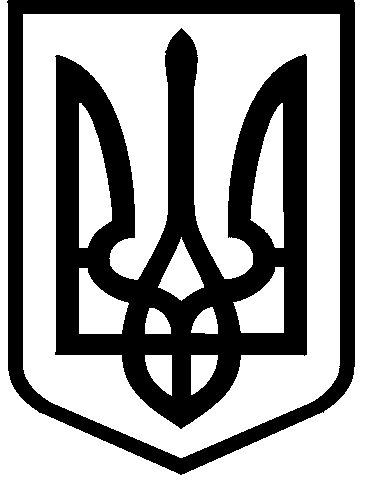 КИЇВСЬКА МІСЬКА РАДАVIІІ СКЛИКАННЯПОСТІЙНА КОМІСІЯ З ПИТАНЬ ВЛАСНОСТІ. Київ, вул. Хрещатик, 36, каб. 1015                               тел.:(044)202-72-24, тел./факс: (044) 202-73-12Протокол № 47/182засідання постійної комісії Київської міської ради з питань власностівід 03.12.2019Місце проведення: Київська міська рада, м. Київ, вул. Хрещатик, 36,                                         зала засідань, кім. 514, початок о 11.00.Склад комісії: 12 депутатів Київської міської ради.Присутні: 10 депутатів Київської міської ради, членів постійної комісії:Запрошені:  Голосування щодо наповнення та затвердження  порядку денного:СЛУХАЛИ: М.Конобаса. 36. Про включення до порядку денного  розгляд звернення Солом'янської районної в м.Києві державної адміністрації щодо скасування  пункту 157 протоколу №37/172 рішення   постійної комісії Київської міської ради з питань власності від 03.10.2019 (ГО «Збережи рідне місто», вул. Монтажників, 44, площа 18,2 кв.м, вх. № 08/28527 від 03.12.2019, вих. № 108-16028 від 01.12.2019). ВИРІШИЛИ: Підтримати пропозицію, озвучену депутатом Київради М.Конобасом. ГОЛОСУВАЛИ: "за" – 9, "проти" – 0, "утримались" – 0, "не голосували" – 1 (А.Андрєєв). Рішення прийнято.2. СЛУХАЛИ: Л.Антонєнка.Л.Антонєнко звернувся до присутніх на засіданні членів постійної комісії з пропозицією   повідомити про наявність у них реального чи потенційного конфлікту інтересів щодо  питань порядку денного.Л.Антонєнко зачитав лист депутата Київради В.Сторожука (вих. №08/279/08/061-2610 від 02.12.2019,  вх. 08/28473 від 02.12.2019) щодо можливості припущення виникнення конфлікту інтересів при розгляді питань порядку денного 2 та 14, а саме:  - пункт 2 порядку денного:  «2. Про розгляд проєкту розпорядження виконавчого органу Київради (КМДА) «Про надання приватному акціонерному товариству «Акціонерна компанія «Київводоканал» згоди на списання майна, що належить до комунальної власності територіальної громади міста Києва» (будівля свердловини №38 на вул. Ямській, 40) за поданням Департаменту комунальної власності м. Києва виконавчого органу Київради (КМДА) (вих. №062/06/50-8408 від 27.09.2019, вх.№08/22302 від 27.09.2019);- пункт 10 порядку денного: «10. Про розгляд звернення Департаменту комунальної власності м. Києва виконавчого органу Київради (КМДА) щодо погодження рішення орендодавця про надання згоди ТОВ "Еквілібріум Трейд" на здійснення невід'ємних поліпшень нежитлового приміщення площею 189,7 кв.м на Столичному шосе, 11, літ. В (вих. №062/05/20-7975 від 12.09.2019, вх. №08/20913 від 12.09.2019).Інших повідомлень від присутніх на засіданні членів постійної комісії про наявність потенційного чи реального конфлікту  інтересів по питаннях порядку денного загальної частини  не надходило.3. СЛУХАЛИ: Л.Антонєнка.ВИРІШИЛИ: Затвердити порядок денний в цілому з пропозицією, внесеною депутатом Київради М.Конобасом  (всього 36 питань, в т.ч  2 розпорядження КМДА;  також 29  питань щодо поновлення терміну подачі документів для продовження строку дії договору оренди та 11 питань контролю).ГОЛОСУВАЛИ: "за" – 9, "проти" – 0, "утримались" – 0, "не голосували" – 1 (А.Андрєєв). Рішення прийнято.*Відеотрансляція  щодо  обговорення питань порядку денного  розміщена на офіційному веб сайті Київради (www.kmr.gov.ua) відповідно до частини дев’ятої  статті 11 Регламенту, затвердженого рішенням Київради від 07.07.2016 №579/579.Порядок денний:1. Про розгляд проєкту рішення Київради "Про надання  територіальному медичному об’єднанню "ФТИЗІАТРІЯ" у місті Києві згоди на списання майна, що належить до комунальної власності територіальної громади міста Києва" (вул. Львівська, 3) за поданням заступника голови КМДА В.Слончака, Департаменту комунальної власності м.Києва (доручення         № 08/231-3061/ПР від 09.10.2019).ПК Київради з питань охорони здоров’я та соціального захисту 23.10.19 підтримала проєкт рішення (Протокол №10/71 від 23.10.19).Протокол № 45/180 від 19.11.2019 – розгляд питання перенесено, доручено депутату Київради В.Пишняку доопрацювати питання.Доповідач: представник Департаменту.2. Про розгляд проєкту рішення Київради "Про відмову у наданні згоди на реалізацію майна комунальної власності територіальної громади міста Києва" (майно КП по утриманню житлового господарства «Житлорембудсервіс» Деснянського району м.Києва: гаражі, нежитлові приміщення на вул. Матеюка, 13 А; вул. Кубанської України; вул. Волкова; вул. Курчатова; вул. Мілютенка, 12 а, комп’ютерна техніка, меблі, автомобільна техніка та інше) за поданням заступника голови КМДА В.Мондриївського, Деснянської районної в місті Києві державної адміністрації (доручення № 08/231-3577/ПР від 25.11.2019).Доповідач: представник Деснянської РДА.3. Про розгляд проєкту рішення Київради "Про викуп нерухомого майна, яке перебуває у приватній власності, в зв’язку з реконструкцією транспортної розв’язки на перетині проспекту Перемоги вулицею Вадима Гетьмана у Солом’янському та Шевченківському районах у місті Києві" (власник нерухомого майна АТ «Перший Київський машинобудівний завод» просп. Перемоги, 49/2, площа 13039, 3 кв.м)  за поданням першого заступника голови КМДА М.Поворозника, заступника голови КМДА В.Слончака, Департаменту транспортної інфраструктури, Департаменту комунальної власності м. Києва (доручення № 08/231-3576/ПР від 25.11.2019, копії документів).Доповідачі: представники Департаментів.4. Про повторний розгляд проєкту рішення Київради "Про укладання договору міни квартири з фізичними особами" (на просп. Голосіївському, 70,  корп. 2) за поданням заступника голови КМДА В.Непопа, Департаменту будівництва та житлового забезпечення виконавчого органу Київради (КМДА) (доручення №08/231-2769/ПР від 09.08.2019) у зв’язку з правовим висновком Управління правового забезпечення діяльності Київської міської ради (від 15.11.2019 №08/230-1839).Доповідач: представник Департаменту будівництва та житлового забезпечення.5. Про розгляд звернення депутата Київради Л.Антонєнка щодо функціонування та запровадження модулю «Оренда комунального майна» інформаційно-аналітичної системи «Управління майновим комплексом територіальної громади міста Києва»  відповідно до пункту 9 рішення Київради від 06.12.2018 №253/6304  (вих.№08/279/06/156-1233 від 19.11.2019).Доповідач: представник Департаменту комунальної власності, Департаменту інформаційно-комунікаційних технологій, КП «ГІОЦ».6. Про розгляд звернення депутата Київради Л.Антонєнка щодо сплачених ТОВ «Сінема - центр» орендних та інших платежів за оренду кінотеатру «Київ» на вул. Великій Васильківській, 19 (вих.№08/279/08/156-1235 від 27.11.2019).6.1. Обговорення результатів  виїзної наради у будівлі кінотеатру "Київ" на вул. Великій Васильківській, 19,  літер "А". Доповідачі: представники КП «Київкінофільм», Департаменту.Запрошений представник КП «Муніципальна охорона»7. Про розгляд проєкту розпорядження виконавчого органу Київради (КМДА) "Про надання комунальному підприємству "Керуюча компанія з обслуговування житлового фонду Дніпровського району міста Києва  згоди на списання та знесення майна, що належить до комунальної власності територіальної громади міста Києва" (сміттєзбірник, вул. Райдужна, 3-Б, площа 16, 26 кв.м) за поданням Департаменту комунальної власності м. Києва виконавчого органу Київради (КМДА) (вих.№062/06/08-9019 від 18.10.2019, вх.№08/24102 від 18.10.2019). Протокол № 45/180 від 19.11.2019 – перенесено розгляд питанняДоповідач: представник Департаменту.8. Про розгляд проєкту розпорядження виконавчого органу Київради (КМДА)  "Про внесення змін до Положення про Департамент з питань реєстрації виконавчого органу Київради (Київської міської державної адміністрації)" за поданням Департаменту з питань реєстрації  виконавчого органу Київради (КМДА) (вих.№074/01-3315 від 15.11.2019, вх.№08/26810 від 18.11.2019).Матеріали до проєкту розпорядження направлені на електронні  адреси.Доповідач: представник Департаменту з питань реєстрації.9. Про розгляд звернення Департаменту комунальної власності м. Києва виконавчого органу Київради (КМДА) щодо погодження рішення орендодавця про надання згоди ТОВ "ВГА" на здійснення невід'ємних поліпшень нежитлового приміщення площею 135,40 кв. м на вул. О.Архипенка, 6, літ.Б (вих. №062/05/14-8136 від 18.09.2019, вх. №08/21442 від 18.09.2019).Протокол № 41/176 від 22.10.2019 - перенести розгляд питання та запросити орендаря.Протокол № 45/180 від 19.11.2019 - питання не розглянуто та перенесено.Запрошений представник ТОВ "ВГА".Доповідач: представник Департаменту.10. Про розгляд звернення Департаменту комунальної власності м. Києва виконавчого органу Київради (КМДА) щодо погодження рішення орендодавця про надання згоди ТОВ "Еквілібріум Трейд" на здійснення невід'ємних поліпшень нежитлових приміщень площею 189,7 кв.м на  Столичному шосе, 11, літ. В (вих. №062/05/20-7975 від 12.09.2019 , вх. №08/20913 від 12.09.2019).Протокол № 41/176 від 22.10.2019 - перенести розгляд питання та запросити орендаря.Протокол № 45/180 від 19.11.2019 – рішення не прийнято.Є лист депутата Київради В.Сторожука щодо можливості припущення виникнення конфлікту інтересів (вих. №08/279/08/061-2571 від 18.11.2019; вх.№08/26965 від 19.11.2019,  вих. №08/279/08/061-2610 від 02.12.2019; вх.№08/28473 від 02.12.2019).Запрошений представник ТОВ "Еквілібріум Трейд".Доповідач: представник Департаменту. 11. Про розгляд звернення Дарницької районної в місті Києві державної адміністрації щодо погодження рішення орендодавця про надання згоди ФОП Луценко Поліні Олександрівні на здійснення невід'ємних поліпшень нежитлового приміщення площею 136,7 кв.м на просп. Бажана, 3, літера А (вих. №101-101/Л-1108/2-7781 від 27.08.2019 , вх. №08/20369).Протокол № 41/176 від 22.10.2019 - перенести розгляд питання та запросити орендаря.Протокол № 45/180 від 19.11.2019 - питання не розглянуто та перенесено.Запрошений ФОП Луценко П.О.Доповідач: представник району.12. Про розгляд звернення Печерської районної в місті Києві державної адміністрації щодо погодження рішення орендодавця про надання згоди ТОВ "БЮРО 11" на здійснення невід'ємних поліпшень нежитлового приміщення площею 38,60 кв.м, (1 поверх) на вул. Шота Руставелі, 12  (приміщення передано в  оренду  шляхом конкурсу) (вих. №105/01-3715/1 від 18.10.2019,  вх. №08/24140 від 21.10.2019).Протокол № 45/180 від 19.11.2019 - питання не розглянуто та перенесено.Запрошений представник ТОВ "БЮРО 11".Доповідач: представник району.13. Про розгляд звернення Департаменту комунальної власності м. Києва виконавчого органу Київради (КМДА) щодо погодження рішення орендодавця про надання згоди ТОВ "Традиція-Елегант" на здійснення невід'ємних поліпшень нежитлового приміщення площею 219,80 кв. м на вул. Лятошинського, 24, літ. А (вих. №062/05/10-8135 від 18.09.2019 , вх. №08/21443 від 18.09.2019).Протокол № 41/176 від 22.10.2019 - перенести розгляд питання та запросити орендаря.Протокол № 45/180 від 19.11.2019 - питання не розглянуто та перенесено.Запрошений представник ТОВ "Традиція-Елегант".Доповідач: представник Департаменту. 14. Про розгляд звернення Печерської районної в місті Києві державної адміністрації щодо погодження рішення орендодавця про надання згоди благодійному фонду "АГАПІТ" на здійснення невід'ємних поліпшень нежитлового приміщення площею 115,90 кв. м на вул. Предславинській, 12 (вих. №105/1-2428/В-040 від 11.11.2019,  вх. № 08/26174 від 11.11.2019).Запрошений представник БФ "АГАПІТ".Доповідач: представник району.15. Про затвердження плану роботи постійної комісії Київради з питань власності із підготовки та винесення на розгляд пленарних засідань сесій Київради VIIІ скликання 2020 року проєктів рішень Київради (копія розпорядження Київського міського голови №963 від 18.11.2019, доручення від 19.11.2019 №08/963).16. Про розгляд листа Прокуратури міста Києва щодо депутатського звернення Л.Антонєнка стосовно  звернення в інтересах територіальної громади міста Києва до суду  щодо:- визнання протиправним та скасування рішення постійної комісії Київради з питань власності щодо передачі в оренду єдиному претенденту - ФОП Кузмінчук А.В. нежитлового приміщення на  вул. Військовий проїзд, 1, літ. К (п. 398 протоколу № 23/158 від 28.05.2019);- визнання договору оренди приміщення площею 901, 6 кв м. на  вул. Військовий проїзд, 1 літ. К, укладеного з  ФОП Кузмінчук А.В. недійсним  (вих. №05/43-5022-19 від 08.07.2019, вх. № 08/15979 від 12.07.2019).Протокол №32/167 від 29.08.2019 – питання не розглянуто та перенесено.Протокол №34/169 від 10.09.2019 – питання не розглянуто та перенесено.Протокол № 41/176 від 22.10.2019 - перенести розгляд питання на наступне засідання комісії.Протокол № 45/180 від 19.11.2019 - питання не розглянуто та перенесено.Доповідач: Л.Антонєнко.17. Про розгляд звернення депутата Київради В.Пишняка щодо повторного розгляду питання продовження АТ «Укрпошта» договору оренди нежитлових приміщень на вул. Богдана Хмельницького, 44, літ. А  (вих.№08/279/8/2017-137 від 30.09.2019; вх.№08/22643 від 02.10.2019).Протокол №41/176 від 22.10.2019 - рішення не прийнято.Протокол № 45/180 від 19.11.2019 - питання не розглянуто та перенесено.Доповідач: В.Пишняк.18. Про розгляд депутатського звернення О.Костюшка щодо належного функціонування поштового відділення в мікрорайоні «Жуляни», орендодавцем якого виступає КП «Київжитлоспецексплуатація» (вих. № 08/279/044-287 від 18.10.2019; вх. № 08/24190 від 21.10.2019).Протокол № 45/180 від 19.11.2019 - питання не розглянуто та перенесено.Доповідачі: О.Костюшко, представник КП «Київжитлоспецексплуатація».	19. Про розгляд депутатського звернення Д.Москаля щодо використання нежилих приміщень на вул. Терещенківській, 17-в для проведення освітніх та культурних заходів  та інш.  (вих. № 08/279/08/165-188 від 22.11.2019; вх. № 08/27512 від 22.11.2019).Протокол № 45/180 від 19.11.2019 - питання не розглянуто та перенесено.Доповідач: Д.Москаль, представник КП «Київжитлоспецексплуатація».20. Про розгляд звернення приватного нотаріуса Розсохи С.С. щодо наміру продажу Акціонерним товариством «Альфа-Банк» (правонаступник майнових прав АТ «УКСОЦБАНК»)   нежилих приміщень торговельно - виставочного комплексу «Квадрат-Дружби Народів», (№№1-5) (номер один тире п’ять), загальною площею 4828,70 кв.м, що становить 89/100 (вісімдесят дев’ять сотих) частин  від нежилих приміщень переходу загальною площею 5395, 3 кв.м за ціною 5 300 000,00 (п’ять мільйонів триста тисяч) доларів США (вих. від 23.10.2019 № 1561/02-24; вх.№ 08/24570 від 24.10.2019).Протокол № 45/180 від 19.11.2019 - питання не розглянуто та перенесено.Доповідач: представник Департаменту.21. Про розгляд звернення Департаменту комунальної власності м.Києва виконавчого органу Київради (КМДА) щодо звернення ТОВ "Укрсоцбудінвест" стосовно внесення змін до договору купівлі-продажу об’єкта незавершеного будівництва - Крита спортивна арена на просп. Академіка Глушкова, 9 в частині його продовження  (вих. №062/11/13-9464 від 04.11.2019, вх.№08/25500 від 04.11.2019). Протокол № 45/180 від 19.11.2019 - питання не розглянуто та перенесено.Доповідач: представник Департаменту.22. Про розгляд звернення  Печерської районної в місті Києві державної адміністрації щодо не включення до оголошення про намір  передати майно в оренду для розміщення громадської приймальні народного депутата України  Пуртової А.А. посилання на можливість альтернативного цільового використання об’єкта оренди  загальною площею 44, 10 кв.м на   вул. Рибальській, 11  (вих. №105/01-2274/В-040 від 21.10.2019, вх. №08/24246  від 22.10.2019).Протокол № 45/180 від 19.11.2019 - питання не розглянуто та перенесено.Доповідач: представник району.23. Про розгляд звернення Печерської районної в місті Києві державної адміністрації  щодо не включення до оголошення про намір  передати майно в оренду для розміщення торговельного автомату, що відпускає  продовольчі товари (кавовий автомат) альтернативного цільового  використання об’єкта оренди  загальною площею 2,0 кв.м на вул. М.Омеляновича-Павленка,  15  (вих. №105/01-2179/В-040 від 11.10.2019, вх. №08/23573  від 11.10.2019).Протокол № 45/180 від 19.11.2019 - питання не розглянуто та перенесено.Доповідач: представник району.24. Про розгляд звернення Печерської районної в місті Києві державної адміністрації щодо не включення до оголошення посилання на можливість альтернативного цільового використання об’єкта оренди на Кловському узвозі, 24 загальною площею 2,0 кв.м та надання дозволу вивчення попиту лише щодо запропонованого цільового використання, а саме: "для розміщення платіжного терміналу" (вих. №105/01/2370/В-040 від 04.11.2019, вх. №08/25356 від 04.11.2019).Протокол № 45/180 від 19.11.2019 - питання не розглянуто та перенесено.Доповідач: представник району.25. Про розгляд звернення Шевченківської районної в місті Києві державної адміністрації щодо роз'яснення протокольного доручення постійної комісії Київради з питань власності (п.22 протоколу №28/163 від 26.07.2019) щодо застосування безальтернативної орендної ставки до адміністративного приміщення КП "Київтеплоенерго" – (пропозиція Шевченківської РДА- п.24 Методики: розміщення офісних приміщень, 8%). (вих. №109/01/25-9553 від 23.10.2019, вх. №08/24511 від 23.10.2019).Протокол № 45/180 від 19.11.2019 - питання не розглянуто та перенесено.Доповідач: представник району.26. Про розгляд звернення Департаменту комунальної власності м.Києва виконавчого органу Київради (КМДА)  щодо скасування пункту 26 рішення комісії від 28.05.2019  (протокол №23/158) в частині погодження укладання договору оренди з ТОВ "Буфет плюс", як з єдиним претендентом, на право оренди частини нежитлової споруди (бетонний майданчик) площею 190,0 кв.м  на пляжі "Передмістна Слобідка", б/н 4, - майдан, пляж "Золотий" (вих. №062/05/13-9508 від 06.11.2019, вх. №08/25691  від  06.11.2019).Доповідач: представник Департаменту.27. Про розгляд звернення Департаменту комунальної власності м.Києва виконавчого органу Київради (КМДА)  щодо скасування пункту 14 рішення комісії від 12.03.2019  (протокол №9/144) в частині погодження укладання договору оренди з ТОВ "Інфокор Україна", як з єдиним претендентом на право оренди частини нежитлової споруди загальною площею 110,0 кв.м на пляжі "Передмістна Слобідка", б/н 4, майдан, пляж "Золотий" (вих. №062/05/13-9507 від 06.11.2019, вх. №08/25692  від  06.11.2019).Доповідач: представник Департаменту.28. Про розгляд звернення Департаменту комунальної власності м.Києва виконавчого органу Київради (КМДА)  щодо скасування пунктів 126-127  рішення комісії від 27.11.2018  (протокол №51/127) в частині продовження договорів оренди Інституту археології НАН України нежитлових приміщень на вул. Володимирській, 3, літ. А та на вул. Г.Сковороди, 9-Б (вих. № 062/05/20-9206 від 25.10.2019; вх.№08/24616 від 25.10.2019.)Доповідач: представник Департаменту. 29. Про розгляд звернення Департаменту комунальної власності м.Києва виконавчого органу Київради (КМДА)  щодо скасування пункту 36  рішення комісії від 09.04.2019  (протокол №16/151) в частині погодження питання щодо укладання договору оренди з ТОВ "Авіакомпанія Скайап", як з єдиним претендентом нежитлових приміщень загальною площею 120,7 кв.м на просп. Повітрофлотському, 81, літ. Г (вих. №062/05/18-9613 від 08.11.2019; вх.№08/25952 від 08.11.2019.)Доповідач: представник Департаменту. 30. Про розгляд звернення Департаменту комунальної власності м.Києва виконавчого органу Київради (КМДА)  щодо скасування пункту 115 рішення комісії від 18.07.2018  (протокол №32/108) в частині погодження питання щодо укладання договору оренди з ФОП Асланяном Р.Т.  частини нежитлової споруди (бетонне покриття) загальною площею 50,0 кв.м за адресою: Дніпровський р-н, озеро "Райдуга", 6, УЛГТС (вих. № 062/05/13-9612 від 08.11.2019; вх.№ 08/25951 від 08.11.2019.)Доповідач: представник Департаменту. 31. Про розгляд письмової вимоги депутата Київради Л.Антонєнка в порядку абзацу першого пункту 5.11 Положення про оренду територіальної громади міста Києва (вих. №08/279/08/156-1185 від 08.07.2019, вх. №08/15853 від 11.07.2019) щодо:-  скасування рішення Департаменту про включення об’єкта загальною  площею 440,6 кв.м на вул. Івана Франка, 26, літ. Б до переліку вільних приміщень, що можуть бути передані в оренду;- доручення Департаменту та балансоутримувачу включити не раніше 01.08.2019  року нежитлові приміщення  загальною  площею 440, 6 кв.м на вул. Івана Франка, 26, літ. Б до переліку вільних приміщень, що можуть бути передані в оренду та одночасно оприлюднити оголошення про вивчення попиту зазначивши в такому оголошенні цільове призначення: "24. Розміщення офісних приміщень, або інше цільове призначення, крім цільових призначень, які  дають право потенційному орендарю орендувати приміщення без конкурсу".Протокол №28/163 від 26.07.2019 – питання не розглянуто та перенесено.Протокол №32/167 від 29.08.2019 – питання не розглянуто та перенесено.Протокол №34/169 від 10.09.2019 – не набрало голосів рішення про відхилення та рішення про погодження.Протокол №40/175 від 08.10.2019 - скасовано результати голосування на засіданні постійної комісії 03.10.2019 щодо надання ГО «Асоціація національно-патріотичного виховання дітей та підлітків» в орендне користування без проведення конкурсу нежитлових приміщень на вул. І.Франка, 26 літ.Б.  2. Доручено ДКВ запросити всіх потенційних орендарів нежитлових приміщень на вул. І.Франка, 26 літ.Б. Протокол №43/178 від 05.11.2019 рішення не прийнято.Протокол №45/180 від 19.11.2019 жодного рішення не прийнято.Запрошені: потенційні орендарі нежитлових приміщень на вул. І.Франка, 26, літ.Б. Доповідач: Л.Антонєнко. 32. Про розгляд проєкту рішення Київради "Про внесення змін до рішення Київради від 21 квітня 2015 року №415/1280 "Про затвердження Положення про оренду майна територіальної громади міста Києва» (щодо визначення орендної плати для суб'єктів господарювання, які провадять освітню діяльність)  за поданням депутатів Київради Шульги Н.І., Старостенко Г.В., Мондриївського В.М. (доручення №08/231-3326/ПР від 14.11.2019, копії документів).З матеріалами до проєкту рішення можна ознайомитись на веб-сайті Київради: http://kmr.gov.ua/uk/comisii/28/proekt.Доповідачі: депутати Київради.33. Про розгляд листів від орендарів щодо поновлення терміну подачі документів для продовження строку дії договору оренди нежитлових приміщень:33.1. Прокуратура Київської області - нежитлове приміщення на вул. Верховинній, 87 (вх.№08/26373 від 13.11.2019). Протокол № 45/180 від 19.11.2019 - питання не розглянуто та перенесено.33.2. Тролейбусне ремонтно-експлуатаційне депо №3 КП "Київпастранс" - нежитлові приміщення на вул. Антонова, 4  (вх.№08/26484 від 14.11.2019).Протокол № 45/180 від 19.11.2019 - питання не розглянуто та перенесено.33.3. АТ "Державний ощадний банк України" – нежитлове приміщення на вул. Левка Мацієвича, 2/4 (вх.№08/25009 від 31.10.2019).Протокол № 45/180 від 19.11.2019 - питання не розглянуто та перенесено.33.4. АТ "Державний ощадний банк України" – нежитлове приміщення на бульв. Вацлава Гавела, 51/16 (вх.№08/25009 від 31.10.2019).Протокол № 45/180 від 19.11.2019 - питання не розглянуто та перенесено.33.5. АТ "Державний ощадний банк України" – нежитлове приміщення на вул. Героїв Севастополя, 33 (вх.№08/25009 від 31.10.2019). Протокол № 45/180 від 19.11.2019 - питання не розглянуто та перенесено.33.6. АТ "Державний ощадний банк України" – нежитлове приміщення на вул. Донця, 28 (вх.№08/25009 від 31.10.2019).Протокол № 45/180 від 19.11.2019 - питання не розглянуто та перенесено.33.7. АТ "Державний ощадний банк України" – нежитлове приміщення на вул. Борщагівській, 152 (вх.№08/25009 від 31.10.2019).Протокол № 45/180 від 19.11.2019 - питання не розглянуто та перенесено.33.8. АТ "Державний ощадний банк України" – нежитлове приміщення на вул. Янгеля, 4 (вх.№08/25009 від 31.10.2019).Протокол № 45/180 від 19.11.2019 - питання не розглянуто та перенесено.33.9. АТ "Державний ощадний банк України" – нежитлове приміщення на вул. Виборзькій, 81/83 (вх.№08/25009 від 31.10.2019).Протокол № 45/180 від 19.11.2019 - питання не розглянуто та перенесено.33.10. АТ "Державний ощадний банк України" – нежитлове приміщення на просп. Повітрофлотському, 23 (вх.№08/25009 від 31.10.2019). Протокол № 45/180 від 19.11.2019 - питання не розглянуто та перенесено.33.11. АТ" Державний ощадний банк України" – нежитлове приміщення на вул. Преображенській, 27 (вх.№08/25009 від 31.10.2019).Протокол № 45/180 від 19.11.2019 - питання не розглянуто та перенесено.33.12. АТ "Державний ощадний банк України" – нежитлове приміщення на вул. Мартиросяна, 6 (вх.№08/25009 від 31.10.2019).Протокол № 45/180 від 19.11.2019 - питання не розглянуто та перенесено.33.13. ТОВ "БЕСКЕД" – нежитлове приміщення на вул. Бульварно-Кудрявській, 5 (вх.№08/25709 від 06.11.2019). Протокол № 45/180 від 19.11.2019 - питання не розглянуто та перенесено.33.14. ФОП Процюк Г.С. – нежитлове приміщення на вул.  Булаховського, 30-А, літ.Б (вх.№08/П-4202 від 04.11.2019).     Протокол № 45/180 від 19.11.2019 - питання не розглянуто та перенесено.33.15. ТОВ "ТИСА-Л" – нежитлове приміщення на вул. Григоровича Барського, 7, літ. Б  (вх.№08/25700 від 06.11.2019). Протокол № 45/180 від 19.11.2019 - питання не розглянуто та перенесено.33.16. ТОВ "ТИСА-Л" – нежитлове приміщення на вул. Велика Кільцева, 1-Г,  літ.Б  (вх.№08/25704 від 06.11.2019). Протокол № 45/180 від 19.11.2019 - питання не розглянуто та перенесено.33.17. ПП "Дент-Юніверсал" – нежитлове приміщення на вул. Єреванська, 6 (вх.№08/25791 від 06.11.2019). Протокол № 45/180 від 19.11.2019 - питання не розглянуто та перенесено.33.18. ТОВ "Фірма "Сула" – нежитлове приміщення на вул. Мала Житомирська, 20, літ.А (вх.№08/25707 від 06.11.2019). Протокол № 45/180 від 19.11.2019 - питання не розглянуто та перенесено.33.19. Громадська організація  Асоціація добровільних народних дружин Святошинського району м. Києва – нежитлове приміщення на бульв. Р.Роллана,11-А (вх.№08/Г-4369 від 11.11.2019). Протокол № 45/180 від 19.11.2019 - питання не розглянуто та перенесено.33.20. Центральне міжрегіональне управління Державної міграційної служби в м. Києві та Київській області - нежитлове приміщення на вул. Єреванській, 25 (вх.№08/26100 від 11.11.2019). Протокол № 45/180 від 19.11.2019 - питання не розглянуто та перенесено.33.21. ТОВ "Автошкола Мустанг" - нежитлове приміщення на вул. Прорізній, 19-а (вх.№08/26226 від 12.11.2019). Протокол № 45/180 від 19.11.2019 - питання не розглянуто та перенесено.33.22. Член НСХ України Корень В.Г.- нежитлові приміщення на вул. І.Франка, 26-А (вх. №08/К-3875 від 07.10.2019).Доповідачі: представники районів.Протокол № 45/180 від 19.11.2019 - питання не розглянуто та перенесено.33.23. ДП "ПРІВІЛЕДЖ ГРУП" – нежитлове приміщення  на вул. Тростянецькій,19 (СЗШ №291) (вх.№08/26510 від 14.11.2019).33.24. ТОВ "ІНТЕРКАНЦ" - нежитлові приміщення на просп. Петра Григоренка, 21-В (вх.№08/26904 від 18.11.2019).33.25. Член НСХУ Борисенко Л.В. – нежитлове приміщення на вул. Б.Хмельницького, 26-В   (вх.№08/Б-4550 від 14.11.2019, вх.№08/Б-4641 від 20.11.2019).33.26. ТОВ "ТЕНАР" - нежитлове приміщення на вул. Освіти, 22/8 (вх.№08/26391 від 13.11.2019). Протокол №43/178 від 05.11.2019 – відмовлено.Протокол № 45/180 від 19.11.2019 - питання не розглянуто та перенесено.33.27.  ФОП Земцова Л.П. – нежитлове приміщення  у пров. Машинобудівному, 27 (вх.№08/26431 від 13.11.2019).Протокол №43/178 від 05.11.2019 – відмовлено. 33.28. ФОП Козак Надія Миколаївна - нежитлові приміщення на вул. Кирилівській, 30/5,  літ.А (вх.№ 08/К-4456 від 13.11.2019).Протокол №43/178 від 05.11.2019 – відмовлено. 33.29. ФОП Лісовська О.В. - нежитлові приміщення на вул. Мілютенка, 3 (вх.№08/Л-4669 від 22.11.2019).Протокол №34/169  від 10.09.2019 – відмовлено. 34. Про питання контролю постійної комісії Київради з питань власності за виконанням рішень Київради:34.1. Про розгляд інформації  Департаменту комунальної власності м. Києва виконавчого органу Київради (Київської міської державної адміністрації)  щодо  виконання за 9 місяців 2019 року міської цільової програми "Управління об’єктами комунальної власності територіальної громади міста Києва на 2019 – 2021 роки", затвердженої рішенням Київради від 20.12.2018 №547/6598  (вих. №062/10/19-7007 від 06.08.2019,    вх.№08/18086 від 07.08.2019, вих. №062/10/19-9375 від 31.10.2019, вх. №08/25243 від 01.11.2019).Доповідач: представник Департаменту.Протокол №32/167 від 29.08.2019 – питання не розглянуто та перенесено.Протокол №34/169 від 10.09.2019 – питання не розглянуто та перенесено.Протокол № 41/176 від 22.10.2019– питання не розглянуто та перенесено.Протокол № 45/180 від 19.11.2019 - питання не розглянуто та перенесено.34.2. Департамент комунальної власності м. Києва виконавчого органу Київради (КМДА) щодо  продовження терміну виконання рішення Київради від 14.04.2016  № 327/327 "Про надання дозволу комунальному підприємству "Київпастранс" на знесення лінійно-диспетчерської станції на вулиці Панельній, 2 у Дніпровському районі м.Києва" до 01.01.2020  (вих. №062/06/90-5855 від 01.07.2019, вх. №08/14866 від 01.07.2019).Доповідач: представник Департаменту.Протокол №28/163 від 26.07.2019 – питання не розглянуто та перенесено.Протокол №32/167 від 29.08.2019 – питання не розглянуто та перенесено.Протокол №34/169 від 10.09.2019 – питання не розглянуто та перенесено.Протокол № 41/176 від 22.10.2019– питання не розглянуто та перенесено.Протокол № 45/180 від 19.11.2019 - питання не розглянуто та перенесено.34.3. Голосіївська районна в місті Києві державна адміністрація щодо продовження терміну виконання до 31.12.2019 рішення Київради від 02.07.2015 №675/1539 «Про припинення комунального підприємства «Громадське харчування «Автовокзал» шляхом приєднання до комунального підприємства «Шкільне харчування» (вих. №100-14886 від 30.09.2019; вх.№08/22425 від 30.09.2019).Доповідач: представник району.Протокол № 41/176 від 22.10.2019 – питання не розглянуто та перенесено.Протокол № 45/180 від 19.11.2019 - питання не розглянуто та перенесено.34.4. Голосіївська районна в місті Києві державна адміністрація щодо  виконання рішення Київради від 11 жовтня 2018 року № 1790/5854 "Про питання повернення частини нежитлових приміщень середньої загальноосвітньої школи  № 319 ім. Валерія Лобановського м. Києва"  (вих. №100-16811 від 04.11.2019, вх.№ 25351 від 04.07.2019).Протокол № 45/180 від 19.11.2019 - питання не розглянуто та перенесено.Доповідач: представник району.34.5. Департамент житлово-комунальної інфраструктури виконавчого органу Київради (КМДА) щодо неможливості практичного виконання рішення від 06.12.2019 № 259/6310 "Про надання згоди на безоплатне прийняття до комунальної власності територіальної громади міста Києва гуртожитків, включених до статутних капіталів товариств" та зняття його з виконання та контролю (вих. №058/10/90-4519 від 03.07.2019, вх. №08/15080 від 03.07.2019).Протокол №28/163 від 26.07.2019 – питання не розглянуто та перенесено.Протокол №32/167 від 29.08.2019 – питання не розглянуто та перенесено.Протокол №34/169 від 10.09.2019 – питання не розглянуто та перенесено.Протокол № 41/176 від 22.10.2019– питання не розглянуто та перенесено.Протокол № 45/180 від 19.11.2019 - питання не розглянуто та перенесено.Доповідач: представник ДЖКІ.34.6. Рішення  адміністративної колегії Київського обласного територіального відділення Антимонопольного комітету України "Про порушення законодавства про захист економічної конкуренції" (від 11.11.2019 № 60/78-р/к справа №71/60/76-рп/к.19) (надання КП «Муніципальна охорона» переваг, які ставлять його у привілейоване становище стосовно конкурентів, що призводить до обмеження конкуренції на ринку охоронних послуг у територіальних межах м.Києва)  Протокол № 45/180 від 19.11.2019 - питання не розглянуто та перенесено.34.7. Дніпровська районна в місті Києві державна адміністрація щодо  виконання рішення Київради від 22.02.2018 №350/4414 "Про затвердження переліку об'єктів комунальної власності територіальної громади міста Києва, право оренди яких виборюється на конкурсних засадах" (вул. Челябінська, 5) (вих. № 103/7718/26/2  від 23.08.2019, вх. № 08/19459 від 23.08.2019). Протокол №34/169 від 10.09.2019 – питання не розглянуто та перенесено.Протокол № 41/176 від 22.10.2019– питання не розглянуто та перенесено.Протокол № 45/180 від 19.11.2019 - питання не розглянуто та перенесено.Доповідач: представник району.34.8. Департамент охорони здоров’я виконавчого органу Київради (КМДА) щодо продовження терміну виконання до 31.12.2019 рішення Київради від 22 січня 2015 року № 16/881 «Про перейменування Київської міської клінічної лікарні № 6» (вих.№061-9395/10 від 30.09.2019; вх.№08/22496 від 01.10.2019).Доповідач: представник Департаменту охорони здоров’я.Протокол № 41/176 від 22.10.2019– питання не розглянуто та перенесено.Протокол № 45/180 від 19.11.2019 - питання не розглянуто та перенесено.34.9. Департамент охорони здоров’я виконавчого органу Київради (КМДА) щодо продовження терміну виконання до 31.12.2019 рішення Київради від 22 січня 2015 року № 20/885 «Про перейменування Київської міської клінічної лікарні швидкої медичної допомоги» (вих.№061-9394/10 від 30.09.2019; вх.№08/22499 від 01.10.2019).Доповідач: представник Департаменту охорони здоров’я.Протокол № 41/176 від 22.10.2019– питання не розглянуто та перенесено.Протокол № 45/180 від 19.11.2019 - питання не розглянуто та перенесено.34.10. Печерська районна в місті Києві державна адміністрація щодо продовження терміну виконання до 31.12.2019 рішення Київради від 11 квітня 2019 року № 528/7184 "Про реорганізацію вечірньої (змінної) школи II - III ступенів №8 "Школа самоосвіти" Печерського району м. Києва шляхом приєднання до Спеціалізованої школи № 88 Печерського району м. Києва з поглибленим вивченням російської мови" (вих. №105/02-528/7184/8-2 від 30.10.2019; вх.№08/24992 від 30.10.2019).Протокол № 45/180 від 19.11.2019 - питання не розглянуто та перенесено.Доповідач: представник району.34.11. Департамент комунальної власності м. Києва виконавчого органу Київради (КМДА) щодо  продовження терміну виконання рішення Київради від 2 липня 2015 року № 664/1528 "Про затвердження об'єкта права комунальної власності територіальної громади міста Києва, який може надаватися в концесію" до 14.05.2020 (вих. №062/09/07-9595 від 07.11.2019, вх. №08/25917 від 07.11.2019).Доповідач: представник Департаменту.35. Про розгляд звернення депутата Київради М.Буділова щодо виконання Деснянською районною в місті Києві державною адміністрацією  рішення постійної комісії  Київської міської ради з питань власності від 08.10.2019 (п. 126 протоколу № 39/174 від 08.10.2019) стосовно  включення вивільнених нежитлових приміщень на вул. Радистів, 54 до переліку вільних (вих 08/279/08/017-3304 від 29.11.2019, вх. №08/28558 від 03.12.2019).Доповідач: М.Буділов, представник району.36. Про  розгляд звернення Солом'янської районної в м.Києві державної адміністрації щодо  скасування  пункту 157 протоколу 37/172 рішення   постійної комісії Київської міської ради з питань власності від 03.10.2019 (ГО «Збережи рідне місто», вул. Монтажників, 44, площа 18,2 кв. м, (вх. № 08/28527 від 03.12.2019, вих. № 108-16028 від 01.12.2019). Розгляд (обговорення) питань порядку денного:1. Про розгляд проєкту рішення Київради "Про надання  територіальному медичному об’єднанню "ФТИЗІАТРІЯ" у місті Києві згоди на списання майна, що належить до комунальної власності територіальної громади міста Києва" (вул. Львівська, 3) за поданням заступника голови КМДА В.Слончака, Департаменту комунальної власності м.Києва (доручення         № 08/231-3061/ПР від 09.10.2019).ПК Київради з питань охорони здоров’я та соціального захисту 23.10.19 підтримала проєкт рішення (Протокол №10/71 від 23.10.19).Протокол № 45/180 від 19.11.2019 – розгляд питання перенесено, доручено депутату Київради В.Пишняку доопрацювати питання.Доповідач: представник Департаменту.СЛУХАЛИ: Л.Антонєнка.ВИСТУПИЛИ: В.Пишняк.В.Пишняк доповів, що відповідей на  запити  направлені  ним з даного питання до Департаменту комунальної власності м. Києва та КП «Київзеленбуд»  ще не надійшли. Зважаючи на це, він запропонував комісії перенести розгляд питання на чергове засідання комісії. ВИРІШИЛИ: 1. Перенести розгляд проєкту рішення. 2. Доручити депутату Київради В.Пишняку продовжити опрацювання питання. ГОЛОСУВАЛИ: "за" – 8, "проти" – 0, "утримались" – 0, "не голосували" – 2 (А.Андрєєв, С.Артеменко). Рішення прийнято.2. Про розгляд проєкту рішення Київради "Про відмову у наданні згоди на реалізацію майна комунальної власності територіальної громади міста Києва" (майно КП по утриманню житлового господарства «Житлорембудсервіс» Деснянського району м.Києва: гаражі, нежитлові приміщення на вул. Матеюка, 13 А; вул. Кубанської України; вул. Волкова; вул. Курчатова; вул. Мілютенка, 12 а, комп’ютерна техніка, меблі, автомобільна техніка та інше) за поданням заступника голови КМДА В.Мондриївського, Деснянської районної в місті Києві державної адміністрації (доручення № 08/231-3577/ПР від 25.11.2019).Доповідач: представник Деснянської РДА.СЛУХАЛИ (11:33): Л.Антонєнка.ВИСТУПИЛИ: Р.Сердюк, О.Шмуляр, Л.Антонєнко, М.Буділов, М.Іщенко, В.Сторожук.В.Сторожук повідомив  про можливість виникнення конфлікту інтересів при розгляді  даного питання порядку денного  (лист вих. №08/279/08/061-2610 від 02.12.2019,  вх. №08/28473 від 02.12.2019).За результатами обговорення:ВИРІШИЛИ: Підтримати проєкт рішення Київради без зауважень.ГОЛОСУВАЛИ: "за" – 8, "проти" – 0, "утримались" – 1 (Л.Антонєнко), "не голосували" –  1 (В.Сторожук). Рішення прийнято.3. Про розгляд проєкту рішення Київради "Про викуп нерухомого майна, яке перебуває у приватній власності, в зв’язку з реконструкцією транспортної розв’язки на перетині проспекту Перемоги вулицею Вадима Гетьмана у Солом’янському та Шевченківському районах у місті Києві" (власник нерухомого майна АТ «Перший Київський машинобудівний завод» просп. Перемоги, 49/2, площа 13039, 3 кв.м)  за поданням першого заступника голови КМДА М.Поворозника, заступника голови КМДА В.Слончака, Департаменту транспортної інфраструктури, Департаменту комунальної власності м. Києва (доручення № 08/231-3576/ПР від 25.11.2019, копії документів).Доповідачі: представники Департаментів.СЛУХАЛИ: Л.Антонєнка.ВИСТУПИЛИ: Д.Суховий (представник Департаменту транспортної інфраструктури), О.Шмуляр, В.Сторожук, А.Гудзь.Д.Суховий  запропонував   внести  зміни до проєкту рішення, а саме: - у пункті 2  слова «Департаменту транспортної інфраструктури  виконавчого органу Київської міської ради (Київської міської державної адміністрації)» замінити словами «Комунальному підприємству «Дирекція будівництва шляхово-транспортних споруд міста Києва»;- підпункт  2.4 вважати пунктом 3 та почати його зі слів: «Департаменту транспортної інфраструктури  виконавчого органу Київської міської ради (Київської міської державної адміністрації)» і далі по тексту;пункт 3 вважати пунктом 4.ВИРІШИЛИ: Погодити проєкт рішення Київради "Про викуп нерухомого майна, яке перебуває у приватній власності, в зв’язку з реконструкцією транспортної розв’язки на перетині проспекту Перемоги вулицею Вадима Гетьмана у Солом’янському та Шевченківському районах у місті Києві" із зауваженнями, а саме:- у пункті 2  проєкту рішення слова «Департаменту транспортної інфраструктури  виконавчого органу Київської міської ради (Київської міської державної адміністрації)» замінити словами «Комунальному підприємству «Дирекція будівництва шляхово-транспортних споруд м.Києва»;- підпункт  2.4 проєкту рішення вважати пунктом 3 та почати його зі слів: «Департаменту транспортної інфраструктури  виконавчого органу Київської міської ради (Київської міської державної адміністрації)» і далі по тексту;пункт 3 проєкту рішення вважати пунктом 4.ГОЛОСУВАЛИ: "за" – 8, "проти" – 0, "утримались" – 1 (М.Буділов), "не голосували" – 1 (Я.Діденко). Рішення прийнято.4. Про повторний розгляд проєкту рішення Київради "Про укладання договору міни квартири з фізичними особами" (на просп. Голосіївському, 70,  корп. 2) за поданням заступника голови КМДА В.Непопа, Департаменту будівництва та житлового забезпечення виконавчого органу Київради (КМДА) (доручення №08/231-2769/ПР від 09.08.2019) у зв’язку з правовим висновком Управління правового забезпечення діяльності Київської міської ради (від 15.11.2019 №08/230-1839).Доповідач: представник Департаменту будівництва та житлового забезпечення.СЛУХАЛИ: Л.Антонєнка.ВИРІШИЛИ: 1. Відхилити правовий висновок управління правового забезпечення діяльності Київради. 2. Повторно підтримати проєкт рішення Київради.ГОЛОСУВАЛИ: "за" – 8, "проти" – 0, "утримались" – 0, "не голосували" – 2 (Я.Діденко, М.Буділов). Рішення прийнято.5. Про розгляд звернення депутата Київради Л.Антонєнка щодо функціонування та запровадження модулю «Оренда комунального майна» інформаційно-аналітичної системи «Управління майновим комплексом територіальної громади міста Києва»  відповідно до пункту 9 рішення Київради від 06.12.2018 №253/6304  (вих.№08/279/06/156-1233 від 19.11.2019).Доповідач: представник Департаменту комунальної власності, Департаменту інформаційно-комунікаційних технологій, КП «ГІОЦ».СЛУХАЛИ: Л.Антонєнка.Л.Антонєнко повідомив, що у сфері орендних правовідносин запроваджена  реформа,  відповідно до якої  потенційні орендарі мають можливість звернутись до орендодавця  онлайн  та відслідковувати проходження розгляду їх заяв щодо надання в оренду відповідних приміщень. Реформа дасть можливість через загальноміський портал користуватись інформацією про вільні приміщення. Відповідно до вимог пункту 9 рішення Київської міської ради від 06.12.2018 №253/6304 виконавчому органу Київської міської ради (КМДА) було надано 9 місяців (до 30.11.2019) для  початку функціонування та запровадження модулю «Оренда комунального майна» інформаційно-аналітичної системи «Управління майновим комплексом територіальної громади міста Києва». ВИСТУПИЛИ: О.Шмуляр, В.Сторожук.О.Шмуляр зазначив, що 01.11.2019 Департаментом суспільних комунікацій на єдиному веб порталі територіальної громади міста Києва було розміщено інформаційне повідомлення про введення в дослідницьку експлуатацію інформаційно-аналітичної системи "Управління майновим комплексом територіальної громади міста Києва".Створена і діє єдина міська база вільних приміщень, доступ до якої має не тільки Департамент комунальної власності міста Києва, але й районні у місті Києві державні адміністрації. Задіяні також картографічні можливості системи, де на відповідній карті в автоматичному режимі розміщується інформація про об’єкт оренди, його основні характеристики.Л.Антонєнко  звернув увагу членів комісії про те, що відповідно до рішення Київради  від 21.04 2015 №415/1280 повноваження з передачі в оренду єдиним претендентам  нежитлових приміщень  площею до 50,0 кв.м  делеговані орендодавцям з моменту введення в промислову (дослідницьку) експлуатацію інформаційно-аналітичної системи "Управління майновим комплексом територіальної громади міста Києва". Проте,  члени  комісії наділені правом певних блокуючих дій у разі необхідності перегляду рішення балансоутримувача або орендодавця про відмову у включенні об’єкта до переліку вільних приміщень або про включення об’єкта до переліку вільних приміщень. Однак слід звернути увагу на те, що на сьогодні змінилися строки перегляду рішень орендодавців, які пов’язані із функціонуванням системи. Л.Атонєнко повідомив, що звернувся з депутатським зверненням від 19 листопада № 08/279/08/156-1223 до голови Київської міської державної адміністрації В.Кличка з проханням надати інформацію та копії документів щодо виконання даного рішення. Отримана відповідь буде надана членам комісії. ГОЛОСУВАЛИ: Інформацію голови комісії Л.Антонєнка взяти до відома.РЕЗУЛЬТАТИ ГОЛОСУВАННЯ: "за" – 4 (Л.Антонєнко, М.Буділов, М.Конобас, Г.Свириденко), "проти" – 0, "утримались" – 5 (А.Андрєєв, Я.Діденко, М.Іщенко, В.Сторожук, В.Пишняк), "не голосували" –1  (С.Артеменко).  РІШЕННЯ НЕ ПРИЙНЯТО.6. Про розгляд звернення депутата Київради Л.Антонєнка щодо сплачених ТОВ «Сінема - центр» орендних та інших платежів за оренду кінотеатру «Київ» на вул. Великій Васильківській, 19 (вих.№08/279/08/156-1235 від 27.11.2019).6.1. Обговорення результатів  виїзної наради у будівлі кінотеатру "Київ" на вул. Великій Васильківській, 19,  літер "А". Доповідачі: представники КП «Київкінофільм», Департаменту.Запрошений представник КП «Муніципальна охорона»СЛУХАЛИ: Л.Антонєнка.Л.Антонєнко повідомив членів комісії, що на засідання комісії не прибули представники балансоутримувача КП  «Київкінофільм».ВИСТУПИЛИ: представники суборендарів, М.Іщенко, В.Сторожук, А.Андрєєв,  В.Власенко, Я.Діденко, Г.Свириденко, А.Гудзь.А.Гудзь запропонував долучити до матеріалів засідання  лист Департаменту комунальної власності м.Києва від 29.11.2019 №062/05/20-10279 (вх.                            № 08/28227 від 29.11.2019).Л.Антонєнко запропонував зробити перерву у розгляді питання до прибуття на засідання  представника балансоутримувача.7. Про розгляд проєкту розпорядження виконавчого органу Київради (КМДА) "Про надання комунальному підприємству "Керуюча компанія з обслуговування житлового фонду Дніпровського району міста Києва  згоди на списання та знесення майна, що належить до комунальної власності територіальної громади міста Києва" (сміттєзбірник, вул. Райдужна, 3-Б, площа 16,26 кв.м) за поданням Департаменту комунальної власності м. Києва виконавчого органу Київради (КМДА) (вих.№062/06/08-9019 від 18.10.2019, вх.№08/24102 від 18.10.2019). Протокол № 45/180 від 19.11.2019 – перенесено розгляд питанняДоповідач: представник Департаменту.СЛУХАЛИ: Л.Антонєнка.ВИСТУПИЛИ: О.Шмуляр, М.Іщенко, М.Буділов, І.Роман.М.Буділов звернув увагу членів комісії, що за адресою:  вул. Райдужна, 3-Б знаходяться два сміттєзбірники, обидва знаходяться в непридатному стані та їх подальша експлуатація  неможлива.М.Іщенко наголосив, що після знесення сміттєзбірників комунальному підприємству «Керуюча компанія з обслуговування житлового фонду Дніпровського району міста Києва» на місці, де вони розміщувались,  необхідно навести відповідний порядок та вжити заходів із благоустрою.    ВИРІШИЛИ: 1. Погодити проєкт розпорядження із зауваженнями, що на місці знесених основних засобів балансоутримувачем будуть здійснені заходи щодо благоустрою територіїДоручити Департаменту комунальної власності м.Києва виконавчого органу Київської міської рад (Київської міської державної адміністрації) доповнити додаток до проєкту розпорядження  новою позицією: «2. Сміттєзбірник  на вул. Райдужній, 3-Б, (із зазначенням відповідних відомостей та характеристик об’єкта).ГОЛОСУВАЛИ: "за" – 9, "проти" – 0, "утримались" – 0, "не голосували" –1  (Я.Діденко). Рішення прийнято.8. Про розгляд проєкту розпорядження виконавчого органу Київради (КМДА)  "Про внесення змін до Положення про Департамент з питань реєстрації виконавчого органу Київради (Київської міської державної адміністрації)" за поданням Департаменту з питань реєстрації  виконавчого органу Київради (КМДА) (вих.№074/01-3315 від 15.11.2019, вх.№08/26810 від 18.11.2019).Матеріали до проєкту розпорядження направлені на електронні  адреси.Доповідач: представник Департаменту з питань реєстрації.СЛУХАЛИ: Л.Антонєнка.ВИСТУПИЛИ: В.Путій. ВИРІШИЛИ: Погодити проєкт розпорядження. ГОЛОСУВАЛИ: "за" – 9, "проти" – 0, "утримались" – 0, "не голосували" – 1 (Я.Діденко). Рішення прийнято.9. Про розгляд звернення Департаменту комунальної власності м. Києва виконавчого органу Київради (КМДА) щодо погодження рішення орендодавця про надання згоди ТОВ "ВГА" на здійснення невід'ємних поліпшень нежитлового приміщення площею 135,40 кв. м на вул. О.Архипенка, 6, літ.Б (вих. №062/05/14-8136 від 18.09.2019, вх. №08/21442 від 18.09.2019).Протокол № 41/176 від 22.10.2019 - перенести розгляд питання та запросити орендаря.Протокол № 45/180 від 19.11.2019 - питання не розглянуто та перенесено.Запрошений представник ТОВ "ВГА".Доповідач: представник Департаменту.СЛУХАЛИ: Л.Антонєнка.ВИСТУПИЛИ: М.Максимов (представник ТОВ "ВГА").ВИРІШИЛИ: 1. Погодити рішення орендодавця про надання згоди ТОВ "ВГА" на здійснення невід'ємних поліпшень нежитлового приміщення площею 135,40 кв. м на вул. О.Архипенка, 6, літ.Б.2. Направити ТОВ "ВГА" витяг з цього протоколу.ГОЛОСУВАЛИ: "за" – 9 , "проти" – 0, "утримались" – 0, "не голосували" –1  (Г.Свириденко). Рішення прийнято.10. Про розгляд звернення Департаменту комунальної власності м. Києва виконавчого органу Київради (КМДА) щодо погодження рішення орендодавця про надання згоди ТОВ "Еквілібріум Трейд" на здійснення невід'ємних поліпшень нежитлових приміщень площею 189,7 кв.м на  Столичному шосе, 11, літ. В (вих. №062/05/20-7975 від 12.09.2019 , вх. №08/20913 від 12.09.2019).Протокол № 41/176 від 22.10.2019 - перенести розгляд питання та запросити орендаря.Протокол № 45/180 від 19.11.2019 – рішення не прийнято.Є лист депутата Київради В.Сторожука щодо можливості припущення виникнення конфлікту інтересів (вих. №08/279/08/061-2571 від 18.11.2019; вх.№08/26965 від 19.11.2019,  вих. №08/279/08/061-2610 від 02.12.2019; вх.№08/28473 від 02.12.2019).Запрошений представник ТОВ "Еквілібріум Трейд".Доповідач: представник Департаменту. СЛУХАЛИ: Л.Антонєнка.Л.Антонєнко нагадав, що у  комісію надійшла заява В.Сторожука про можливий конфлікт інтересів  при розгляді цього питання. ВИРІШИЛИ: 1. Погодити рішення орендодавця про надання згоди ТОВ "Еквілібріум Трейд" на здійснення невід'ємних поліпшень нежитлових приміщень площею 189,7 кв.м на  Столичному шосе, 11, літ. В.2. Направити ТОВ "Еквілібріум Трейд"  витяг з цього протоколу.ГОЛОСУВАЛИ: "за" – 7, "проти" – 0, "утримались" – 0, "не голосували" – 3 (М.Буділов,  В.Сторожук, В.Пишняк). Рішення прийнято.11. Про розгляд звернення Дарницької районної в місті Києві державної адміністрації щодо погодження рішення орендодавця про надання згоди ФОП Луценко Поліні Олександрівні на здійснення невід'ємних поліпшень нежитлового приміщення площею 136,7 кв.м на просп. Бажана, 3, літера А (вих. №101-101/Л-1108/2-7781 від 27.08.2019 , вх. №08/20369).Протокол № 41/176 від 22.10.2019 - перенести розгляд питання та запросити орендаря.Протокол № 45/180 від 19.11.2019 - питання не розглянуто та перенесено.Запрошений ФОП Луценко П.О.Доповідач: представник району.12. Про розгляд звернення Печерської районної в місті Києві державної адміністрації щодо погодження рішення орендодавця про надання згоди ТОВ "БЮРО 11" на здійснення невід'ємних поліпшень нежитлового приміщення площею 38,60 кв.м, (1 поверх) на вул. Шота Руставелі, 12  (приміщення передано в  оренду  шляхом конкурсу) (вих. №105/01-3715/1 від 18.10.2019,  вх. №08/24140 від 21.10.2019).Протокол № 45/180 від 19.11.2019 - питання не розглянуто та перенесено.Запрошений представник ТОВ "БЮРО 11".Доповідач: представник району.13. Про розгляд звернення Департаменту комунальної власності м. Києва виконавчого органу Київради (КМДА) щодо погодження рішення орендодавця про надання згоди ТОВ "Традиція-Елегант" на здійснення невід'ємних поліпшень нежитлового приміщення площею 219,80 кв. м на вул. Лятошинського, 24, літ. А (вих. №062/05/10-8135 від 18.09.2019 , вх. №08/21443 від 18.09.2019).Протокол № 41/176 від 22.10.2019 - перенести розгляд питання та запросити орендаря.Протокол № 45/180 від 19.11.2019 - питання не розглянуто та перенесено.Запрошений представник ТОВ "Традиція-Елегант".Доповідач: представник Департаменту. 14. Про розгляд звернення Печерської районної в місті Києві державної адміністрації щодо погодження рішення орендодавця про надання згоди благодійному фонду "АГАПІТ" на здійснення невід'ємних поліпшень нежитлового приміщення площею 115,90 кв. м на вул. Предславинській, 12 (вих. №105/1-2428/В-040 від 11.11.2019,  вх. № 08/26174 від 11.11.2019).Запрошений представник БФ "АГАПІТ".Доповідач: представник району.В цілому по питаннях 11-14 порядку денного:СЛУХАЛИ: Л.Антонєнка.ВИСТУПИЛИ: П.Луценко.ВИРІШИЛИ: 1. Погодити рішення орендодавця про надання згоди ФОП Луценко Поліні Олександрівні на здійснення невід'ємних поліпшень нежитлового приміщення площею 136,7 кв.м на просп. Бажана, 3, літера А.	1.2. Направити ФОП Луценко Поліні Олександрівні витяг з цього протоколу.	2. Погодити рішення орендодавця про надання згоди ТОВ "БЮРО 11" на здійснення невід'ємних поліпшень нежитлового приміщення площею 38,60 кв.м, (1 поверх) на вул. Шота Руставелі, 12. 	2.1. Направити ТОВ "БЮРО 11" витяг з цього протоколу.	3. Погодити рішення орендодавця про надання згоди ТОВ "Традиція-Елегант" на здійснення невід'ємних поліпшень нежитлового приміщення площею 219,80 кв. м на вул. Лятошинського, 24, літ. А. 	3.1. Направити ТОВ "Традиція-Елегант"  витяг з цього протоколу.	4. Погодити рішення орендодавця про надання згоди благодійному фонду "АГАПІТ" на здійснення невід'ємних поліпшень нежитлового приміщення площею 115,90 кв. м на вул. Предславинській, 12. 	4.1. Направити благодійному фонду "АГАПІТ" витяг з цього протоколу.ГОЛОСУВАЛИ: "за" – 9, "проти" – 0, "утримались" – 1 (М.Буділов), "не голосували" –  0. Рішення прийнято.15. Про затвердження плану роботи постійної комісії Київради з питань власності із підготовки та винесення на розгляд пленарних засідань сесій Київради VIIІ скликання 2020 року проєктів рішень Київради (копія розпорядження Київського міського голови №963 від 18.11.2019, доручення від 19.11.2019 №08/963).СЛУХАЛИ: Л.Антонєнка.ВИРІШИЛИ: Затвердити план роботи постійної комісії Київради з питань власності з підготовки та винесення на розгляд пленарних засідань сесій Київради VIIІ скликання 2020 року проєктів рішень Київради.ГОЛОСУВАЛИ: "за" – 9, "проти" – 0, "утримались" – 0, "не голосували" – 1 (Г.Свириденко). Рішення прийнято.16. Про розгляд листа Прокуратури міста Києва щодо депутатського звернення Л.Антонєнка стосовно  звернення в інтересах територіальної громади міста Києва до суду  щодо:- визнання протиправним та скасування рішення постійної комісії Київради з питань власності щодо передачі в оренду єдиному претенденту - ФОП Кузмінчук А.В. нежитлового приміщення на  вул. Військовий проїзд, 1, літ. К (п. 398 протоколу № 23/158 від 28.05.2019);- визнання договору оренди приміщення площею 901, 6 кв м. на  вул. Військовий проїзд, 1 літ. К, укладеного з  ФОП Кузмінчук А.В. недійсним  (вих. №05/43-5022-19 від 08.07.2019, вх. № 08/15979 від 12.07.2019).Протокол №32/167 від 29.08.2019 – питання не розглянуто та перенесено.Протокол №34/169 від 10.09.2019 – питання не розглянуто та перенесено.Протокол № 41/176 від 22.10.2019 - перенести розгляд питання на наступне засідання комісії.Протокол № 45/180 від 19.11.2019 - питання не розглянуто та перенесено.Доповідач: Л.Антонєнко.СЛУХАЛИ: Л.Антонєнка.ВИСТУПИЛИ: М.Конобас.ВИРІШИЛИ: Перенести розгляд питання на наступне засідання комісії.ГОЛОСУВАЛИ: "за" – 8, "проти" – 0, "утримались" – 0, "не голосували" – 2 (М.Буділов, Г.Свириденко). Рішення прийнято.17. Про розгляд звернення депутата Київради В.Пишняка щодо повторного розгляду питання продовження АТ «Укрпошта» договору оренди нежитлових приміщень на вул. Богдана Хмельницького, 44, літ. А  (вих.№08/279/8/2017-137 від 30.09.2019; вх.№08/22643 від 02.10.2019).Протокол №41/176 від 22.10.2019 - рішення не прийнято.Протокол № 45/180 від 19.11.2019 - питання не розглянуто та перенесено.Доповідач: В.Пишняк.І. СЛУХАЛИ: Л.Антонєнка.ВИРІШИЛИ: Підтримати пропозицію депутата Київради В.Пишняка щодо продовження АТ «Укрпошта» договору оренди нежитлових приміщень на вул. Богдана Хмельницького, 44, літ. А.  ГОЛОСУВАЛИ: "за" – 7, "проти" – 0, "утримались" –1(М.Конобас), "не голосували" – 2  (Г.Свириденко, В.Сторожук). Рішення прийнято.ІІ. ВИСТУПИЛИ: Ю.Береговий, А.Андрєєв, М.Іщенко.Ю.Береговий  звернув увагу членів комісії, що нежитлове приміщення на вул. Богдана Хмельницького, 44,  літ. А передано в оренду Господарському суду м. Києва, а для АТ «Укрпошта» буде запропоноване інше приміщення для розміщення відділення.А.Андрєєв запропонував повернутись до розгляду питання.ГОЛОСУВАЛИ: Повернутись до розгляду питання про продовження АТ «Укрпошта» договору оренди нежитлових приміщень на вул. Богдана Хмельницького, 44,  літ. А.РЕЗУЛЬТАТИ ГОЛОСУВАННЯ: "за" – 4 (А.Андрєєв, М.Конобас, М.Іщенко, Г.Свириденко), "проти" – 0, "утримались" – 4 (Л.Антонєнко, С.Артеменко, М.Буділов, В.Пишняк), "не голосували" – 2 (Я.Діденко, В.Сторожук). РІШЕННЯ НЕ ПРИЙНЯТО.Депутати А.Андрєєв та М.Іщенко заявили про відкликання своїх голосів щодо продовження АТ «Укрпошта» договору оренди нежитлових приміщень на вул. Богдана Хмельницького, 44, літ. А.  Оскільки процедура «відкликання» голосу не передбачена Регламентом Київради, головуючий запропонував звернутись за роз’ясненнями з даного питання в постійну комісію Київської міської ради з питань регламенту та депутатської  етики.18. Про розгляд депутатського звернення О.Костюшка щодо належного функціонування поштового відділення в мікрорайоні «Жуляни», орендодавцем якого виступає КП «Київжитлоспецексплуатація» (вих.                     № 08/279/044-287 від 18.10.2019; вх. № 08/24190 від 21.10.2019).Протокол № 45/180 від 19.11.2019 - питання не розглянуто та перенесено.Доповідачі: О.Костюшко, представник КП «Київжитлоспецексплуатація».	І. СЛУХАЛИ: Л.Антонєнка.ВИРІШИЛИ: Підтримати клопотання депутата О.Костюшка щодо належного функціонування поштового відділення в мікрорайоні «Жуляни», орендодавцем якого виступає КП «Київжитлоспецексплуатація».ГОЛОСУВАЛИ: "за" – 8, "проти" – 0, "утримались" – 0, "не голосували" – 2 (Г.Свириденко, В.Сторожук). Рішення прийнято.ІІ. СЛУХАЛИ: М.Конобаса.М.Конобас  звернув увагу членів комісії,  що питання оренди приміщення поштового відділення в мікрорайоні «Жуляни», є в порядку денному другої частини засідання – пункт 171 та  запропонував його проголосувати.  ВИРІШИЛИ: Продовжити  АТ «Укрпошта» строк дії договору оренди нежитлового приміщення загальною площею 68,1 кв.м на вул. Отця Анатолія Жураковського, 3, літ.А (п.171  протоколу №48/183 від 03.12.2019).ГОЛОСУВАЛИ: "за" – 8, "проти" – 0, "утримались" – 0, "не голосували" – (В.Сторожук, Г.Свириденко). Рішення прийнято.19. Про розгляд депутатського звернення Д.Москаля щодо використання нежилих приміщень на вул. Терещенківській, 17-в для проведення освітніх та культурних заходів  та інш.  (вих. № 08/279/08/165-188 від 22.11.2019; вх. № 08/27512 від 22.11.2019).Протокол № 45/180 від 19.11.2019 - питання не розглянуто та перенесено.Доповідач: Д.Москаль, представник КП «Київжитлоспецексплуатація».СЛУХАЛИ: Л.Антонєнка.ВИСТУПИЛИ: Г.Свириденко, О.Шмуляр.Г.Свириденко зазначила, що до комісії звернувся депутат Д.Москаль з пропозицією, що у разі проведення конкурсу на право оренди нежитлових приміщень на вул. Терещенківській, 17-в,  встановити додаткову умову конкурсу, а саме обмежити цільове призначення, яке передбачає організацію та  проведення освітніх і культурних заходів в орендованому приміщенні.О.Шмуляр повідомив, що за результатами вивчення попиту на нежитлове приміщення на  вул. Терещенківській, 17-в, орендодавець отримав заяви від двох претендентів: ТОВ «Темпо-Груп» та ТОВ «Сквот17Б», у зв'язку з чим Департамент прийняв рішення про проведення конкурсу.Л.Антонєнко рекомендував Г.Свириденко під час розгляду комісією  питання щодо оголошення конкурсу на зазначені приміщення внести пропозицію щодо додаткових умов.Рекомендація на голосування не ставилась, а прийнято консенсусне рішення членів комісії. 20. Про розгляд звернення приватного нотаріуса Розсохи С.С. щодо наміру продажу Акціонерним товариством «Альфа-Банк» (правонаступник майнових прав АТ «УКСОЦБАНК»)   нежилих приміщень торговельно - виставочного комплексу «Квадрат-Дружби Народів», (№№1-5) (номер один тире п’ять), загальною площею 4828,70 кв.м, що становить 89/100 (вісімдесят дев’ять сотих) частин  від нежилих приміщень переходу загальною площею 5395, 3 кв.м за ціною 5 300 000,00 (п’ять мільйонів триста тисяч) доларів США (вих. від 23.10.2019 № 1561/02-24; вх.№ 08/24570 від 24.10.2019).Протокол № 45/180 від 19.11.2019 - питання не розглянуто та перенесено.Доповідач: представник Департаменту.СЛУХАЛИ: Л.Антонєнка.ВИРІШИЛИ: Відмовитись від переважного права на придбання у комунальну власність територіальної громади нежилих приміщень торговельно - виставочного комплексу «Квадрат-Дружби Народів», (№№1-5) (номер один тире п’ять) загальною площею 4828,70 кв.м, що становить 89/100 (вісімдесят дев’ять сотих) частин  від нежилих приміщень переходу загальною площею 5395,3 кв.м за ціною 5 300 000,00 (п’ять мільйонів триста тисяч) доларів США.ГОЛОСУВАЛИ: "за" – 8, "проти" – 0, "утримались" – 0, "не голосували" – 2 (М.Буділов, В.Сторожук). Рішення прийнято.21. Про розгляд звернення Департаменту комунальної власності м.Києва виконавчого органу Київради (КМДА) щодо звернення ТОВ "Укрсоцбудінвест" стосовно внесення змін до договору купівлі-продажу об’єкта незавершеного будівництва - Крита спортивна арена на просп. Академіка Глушкова, 9 в частині його продовження (вих. №062/11/13-9464 від 04.11.2019, вх.№08/25500 від 04.11.2019). Протокол № 45/180 від 19.11.2019 - питання не розглянуто та перенесено.Доповідач: представник Департаменту.СЛУХАЛИ: Л.Антонєнка.ВИСТУПИЛИ: Ю.Береговий, К.Гермаш, М.Конобас, А.Гудзь. Л.Антонєнко звернув увагу членів комісії на те, що ТОВ "Укрсоцбудінвест", як власник об’єкта незавершеного будівництва - Крита спортивна арена на просп. Академіка Глушкова, 9, не виконало своїх інвестиційних зобов’язань відповідно до договору купівлі-продажу об’єкта незавершеного будівництва, у зв'язку з чим  договір не підлягає продовженню та  цілісний майновий комплекс підлягає поверненню до комунальної власності територіальної громади міста Києва.М.Конобас вніс пропозицію про  доручення Департаменту комунальної власності м.Києва виконавчого органу Київради (КМДА) підготувати проєкт рішення Київської міської ради щодо продовження строку завершення будівництва - об’єкта незавершеного будівництва - Крита спортивна арена на просп. Академіка Глушкова, 9.ВИРІШИЛИ: Доручити Департаменту комунальної власності м.Києва виконавчого органу Київради (КМДА) підготувати проєкт рішення Київської міської ради щодо продовження строку завершення будівництва - об’єкта незавершеного будівництва - Крита спортивна арена на просп. Академіка Глушкова, 9  до 26.03.2030.ГОЛОСУВАЛИ: "за" –8, "проти" – 1 (Л.Антонєнко), "утримались" – 0, "не голосували" – 1(М.Буділов). Рішення прийнято.22. Про розгляд звернення  Печерської районної в місті Києві державної адміністрації щодо не включення до оголошення про намір  передати майно в оренду для розміщення громадської приймальні народного депутата України  Пуртової А.А. посилання на можливість альтернативного цільового використання об’єкта оренди  загальною площею 44, 10 кв.м на   вул. Рибальській, 11  (вих. №105/01-2274/В-040 від 21.10.2019, вх. №08/24246  від 22.10.2019).Протокол № 45/180 від 19.11.2019 - питання не розглянуто та перенесено.Доповідач: представник району.І. СЛУХАЛИ: Л.Антонєнка.ВИСТУПИЛИ: М.Буділов, Т.Онишко.М.Буділов запропонував надати доручення орендодавцю звернутись до Управління справами Верховної Ради України з пропозицією виступити орендарем цього приміщення, у цьому випадку депутат уникне конкурсу на використання об’єкта оренди  загальною площею 44,10 кв.м на  вул. Рибальській, 11.  ГОЛОСУВАЛИ: Надати доручення орендодавцю вивчити попит за цільовим призначенням для розміщення громадської приймальні народного депутата України,  зазначивши при цьому, що народні депутати України, обрані від Києва, мають право взяти участь у конкурсі. РЕЗУЛЬТАТИ ГОЛОСУВАННЯ: "за" 2 (Л.Антонєнко, В.Пишняк), "проти" – 0, "утримались" – 0, "не голосували" –  8. РІШЕННЯ НЕ ПРИЙНЯТО.ІІ. СЛУХАЛИ: Л.Антонєнка.ГОЛОСУВАЛИ: Надати доручення орендодавцю звернутись до Управління справами Верховної Ради України з пропозицією виступити орендарем  приміщення загальною площею 44,10 кв.м на  вул. Рибальській, 11 для розміщення приймальні народного депутата України. РЕЗУЛЬТАТИ ГОЛОСУВАННЯ: "за" 3 (Л.Антонєнко, М.Буділов, В.Пишняк), "проти" – 0, "утримались" – 0, "не голосували" –  7. РІШЕННЯ НЕ ПРИЙНЯТО.Консенсусом членів комісії вирішено запросити на наступне засідання комісії народного депутата України А. Пуртову. 23. Про розгляд звернення Печерської районної в місті Києві державної адміністрації  щодо не включення до оголошення про намір  передати майно в оренду для розміщення торговельного автомату, що відпускає  продовольчі товари (кавовий автомат) альтернативного цільового  використання об’єкта оренди  загальною площею 2,0 кв.м на вул. М.Омеляновича-Павленка,  15  (вих. №105/01-2179/В-040 від 11.10.2019, вх. №08/23573  від 11.10.2019).Протокол № 45/180 від 19.11.2019 - питання не розглянуто та перенесено.Доповідач: представник району.СЛУХАЛИ: Л.Антонєнка.ВИРІШИЛИ: Погодити Печерській районній в місті Києві державній адміністрації  не включення до оголошення про намір  передати майно в оренду для розміщення торговельного автомату, що відпускає  продовольчі товари (кавовий автомат) посилання на можливість  альтернативного використання, об’єкта оренди  загальною площею 2,0 кв.м на вул. М.Омеляновича-Павленка,  15.ГОЛОСУВАЛИ: "за" –7, "проти" – 0, "утримались" – 0, "не голосували" – 3 (С.Артеменко, М.Буділов, В.Пишняк). Рішення прийнято.24. Про розгляд звернення Печерської районної в місті Києві державної адміністрації щодо не включення до оголошення посилання на можливість альтернативного цільового використання об’єкта оренди на Кловському узвозі, 24 загальною площею 2,0 кв.м та надання дозволу вивчення попиту лише щодо запропонованого цільового використання, а саме: "для розміщення платіжного терміналу" (вих. №105/01/2370/В-040 від 04.11.2019, вх. №08/25356 від 04.11.2019).Протокол № 45/180 від 19.11.2019 - питання не розглянуто та перенесено.Доповідач: представник району.СЛУХАЛИ: Л.Антонєнка.ВИРІШИЛИ: Погодити Печерській районній в місті Києві державній адміністрації не включення до оголошення посилання на можливість альтернативного цільового використання об’єкта оренди загальною площею 2,0 кв.м на Кловському узвозі, 24 та надання дозволу вивчення попиту лише щодо запропонованого цільового використання, а саме: "для розміщення платіжного терміналу".ГОЛОСУВАЛИ: "за" – 7, "проти" – 0, "утримались" – 0, "не голосували" – 3 (С.Артеменко, М.Буділов, В.Пишняк). Рішення прийнято.25. Про розгляд звернення Шевченківської районної в місті Києві державної адміністрації щодо роз'яснення протокольного доручення постійної комісії Київради з питань власності (п.22 протоколу №28/163 від 26.07.2019) щодо застосування безальтернативної орендної ставки до адміністративного приміщення КП "Київтеплоенерго" – (пропозиція Шевченківської РДА- п.24 Методики: розміщення офісних приміщень, 8%). (вих. №109/01/25-9553 від 23.10.2019, вх. №08/24511 від 23.10.2019).Протокол № 45/180 від 19.11.2019 - питання не розглянуто та перенесено.Доповідач: представник району.СЛУХАЛИ (15:50): Л.АнтонєнкаВИСТУПИЛИ: Н.Трегубенко, В.Сторожук, Л.Антонєнко.ВИРІШИЛИ: Погодити  питання щодо вивчення попиту  на об'єкт оренди  загальною площею 47,9 кв.м на вул. О.Гончара, 12 за  цільовим призначенням  побутові послуги   з орендною ставкою 4%.ГОЛОСУВАЛИ: «за» - 7, «проти» -  0,  «утримались» - 0, «не голосували» - 3 (М.Буділов, С. Артеменко, В.Пишняк).Рішення прийнято.26. Про розгляд звернення Департаменту комунальної власності м.Києва виконавчого органу Київради (КМДА)  щодо скасування пункту 26 рішення комісії від 28.05.2019  (протокол №23/158) в частині погодження укладання договору оренди з ТОВ "Буфет плюс", як з єдиним претендентом, на право оренди частини нежитлової споруди (бетонний майданчик) площею 190,0 кв.м  на пляжі "Передмістна Слобідка", б/н 4, - майдан, пляж "Золотий" (вих. №062/05/13-9508 від 06.11.2019, вх. №08/25691  від  06.11.2019).Доповідач: представник Департаменту.СЛУХАЛИ: Л.АнтонєнкаВИСТУПИЛИ: О.Шалюта.ВИРІШИЛИ: 1.Перенести розгляд питання. 2. Доручити депутату Київської міської ради М.Конобасу доопрацювати питання та надати висновки і пропозиції на чергове засідання комісії. ГОЛОСУВАЛИ: «за» - 8, «проти» -  0,  «утримались» - 0, «не голосували» - 2 (С.Артеменко, В.Пишняк).Рішення прийнято.27. Про розгляд звернення Департаменту комунальної власності м.Києва виконавчого органу Київради (КМДА)  щодо скасування пункту 14 рішення комісії від 12.03.2019  (протокол №9/144) в частині погодження укладання договору оренди з ТОВ "Інфокор Україна", як з єдиним претендентом на право оренди частини нежитлової споруди загальною площею 110,0 кв.м на пляжі "Передмістна Слобідка", б/н 4, майдан, пляж "Золотий" (вих. №062/05/13-9507 від 06.11.2019, вх. №08/25692  від  06.11.2019).Доповідач: представник Департаменту.СЛУХАЛИ: Л.Антонєнка.ВИРІШИЛИ: 1. Перенести розгляд питання. 2. Доручити депутату Київської міської ради М.Конобасу доопрацювати питання та надати висновки і пропозиції на чергове засідання комісії. ГОЛОСУВАЛИ: «за» - 8, «проти» -  0,  «утримались» - 0, «не голосували» - 2 (С.Артеменко, В.Пишняк).Рішення прийнято.28. Про розгляд звернення Департаменту комунальної власності м.Києва виконавчого органу Київради (КМДА)  щодо скасування пунктів 126-127  рішення комісії від 27.11.2018  (протокол №51/127) в частині продовження договорів оренди Інституту археології НАН України нежитлових приміщень на вул. Володимирській, 3, літ. А та на вул. Г.Сковороди, 9-Б (вих. № 062/05/20-9206 від 25.10.2019; вх.№08/24616 від 25.10.2019.)Доповідач: представник Департаменту. СЛУХАЛИ: Л.АнтонєнкаВИСТУПИЛИ: О.Шалюта, В.Баранов, Л.Антонєнко, В.Сторожук.О.Шалюта зазначив, що Департамент комунальної власності м.Києва виконавчого органу Київради (КМДА) листом (вих. № 062/05/20-6331 від 16.07.2019) направив Інституту археології НАН України на підпис проекти договорів оренди на користування нежитловими приміщеннями на вул. Володимирській, 3 літ. А та на вул. Г.Сковороди, 9 Б.  Проекти договорів оренди з підписом орендаря не було повернуто до Департамент комунальної власності м.Києва виконавчого органу Київради (КМДА) .	До Департаменту комунальної власності м.Києва виконавчого органу Київради (КМДА) надійшло повідомлення балансоутримувача (Київський науково-методичний центр по охороні, реставрації та використанню пам’яток історії, культури і заповідних територій), що в будинках на вул. Володимирській, 3, літ. А та на вул. Г.Сковороди, 9-Б у 2020-2021 роки планується виконання ремонтно-реставраційних робіт.В.Баранов наголосив, що Інститут археології НАН України є бюджетною організацією і приміщення на вул. Володимирській, 3, літ. А та на вул. Г.Сковороди, 9-Б використовуються для дослідження стародавнього Києву та запропонував визначити меншу орендну ставку.ГОЛОСУВАЛИ: Скасувати пункти 126-127 рішення комісії від 27.11.2018  (протокол №51/127) в частині продовження Інституту археології НАН України строку дії договорів оренди нежитлових приміщень на вул. Володимирській, 3, літ. А та на вул. Г.Сковороди, 9-Б.РЕЗУЛЬТАТИ ГОЛОСУВАННЯ: «за» - 0, «проти» -  0,  «утримались» - 6, «не голосували» - 4 (В.Сторожук, А.Андрєєв, С.Артеменко, В.Пишняк).РІШЕННЯ НЕ ПРИЙНЯТО.В.Сторожук  рекомендував орендодавцям комунального майна завчасно інформувати державні установи та організації про включення нежитлових приміщень які перебувають в орендному користуванні цих установ до програми по виконанню ремонтно-реставраційних робіт. Розгляд питань 29-30СЛУХАЛИ: Л.Антонєнка.ВИСТУПИЛИ: Н.Трегубенко, О.Шалюта.Л.Антонєнко запропонував доручити орендодавцям, що у випадку коли орендар не укладає договір  оренди відповідно до рішення  постійної комісії  Київради з питань власності  орендодавець зобов’язаний включити   такий об’єкт у перелік вільних приміщень повідомивши    потенційного орендаря  про    порушення    вимог Положення про оренду майна територіальної громади міста Києва, затвердженого рішенням Київської міської ради від 21.04.2019 №415/1280   в частині строку укладання договору, . У такому випадку, потенційному орендарю, що не уклав договір, гарантійний внесок не повертаються..ВИРІШИЛИ: Доручити орендодавцям, що у випадку коли орендар не укладає договір  оренди відповідно до рішення  постійної комісії  Київради з питань власності орендодавець зобов’язаний включити   такий об’єкт у перелік вільних приміщень повідомивши    потенційного орендаря  про порушення  вимог Положення про оренду майна територіальної громади міста Києва, затвердженого рішенням Київської міської ради від 21.04.2019 №415/1280   в частині строку укладання договору. У такому випадку, потенційному орендарю, що не уклав договір, гарантійний внесок не повертаються.ГОЛОСУВАЛИ: «за» - 8, «проти» -  0,  «утримались» - 0, «не голосували» - 2 (А.Андрєєв, В.Пишняк).Рішення прийнято.31. Про розгляд письмової вимоги депутата Київради Л.Антонєнка в порядку абзацу першого пункту 5.11 Положення про оренду територіальної громади міста Києва (вих. №08/279/08/156-1185 від 08.07.2019, вх. №08/15853 від 11.07.2019) щодо:-  скасування рішення Департаменту про включення об’єкта загальною  площею 440,6 кв.м на вул. Івана Франка, 26, літ. Б до переліку вільних приміщень, що можуть бути передані в оренду;- доручення Департаменту та балансоутримувачу включити не раніше 01.08.2019  року нежитлові приміщення  загальною  площею 440, 6 кв.м на вул. Івана Франка, 26, літ. Б до переліку вільних приміщень, що можуть бути передані в оренду та одночасно оприлюднити оголошення про вивчення попиту зазначивши в такому оголошені цільове призначення: "24. Розміщення офісних приміщень, або інше цільове призначення, крім цільових призначень, які  дають право потенційному орендарю орендувати приміщення без конкурсу".Протокол №28/163 від 26.07.2019 – питання не розглянуто та перенесено.Протокол №32/167 від 29.08.2019 – питання не розглянуто та перенесено.Протокол №34/169 від 10.09.2019 – не набрало голосів рішення про відхилення та рішення по погодження.Протокол №40/175 від 08.10.2019 - скасовано результати голосування на засіданні постійної комісії 03.10.2019 щодо надання ГО «Асоціація національно-патріотичного виховання дітей та підлітків» в орендне користування без проведення конкурсу нежитлових приміщень на вул. І.Франка, 26 літ.Б.  2. Доручено ДКВ запросити всіх потенційних орендарів нежитлових приміщень на вул. І.Франка, 26 літ.Б. Протокол №43/178 від 05.11.2019 рішення не прийнято.Протокол №45/180 від 19.11.2019 жодного рішення не прийнято.Запрошені: потенційні орендарі нежитлових приміщень на вул. І.Франка, 26, літ.Б. Доповідач: Л.Антонєнко. СЛУХАЛИ (14:05): Л.Антонєнка.ВИСТУПИЛИ: М.Іщенко, А.Касьяненко, О.Кукоба.Л.Антонєнко відмітив, що в інтересах територіальної громади міста Києва та з метою ефективного використання її майна, комісії  необхідно скасувати рішення Департаменту комунальної власності міста Києва про включення нежитлових приміщень на вул. І.Франка, 26, літ.Б, що може бути передано в оренду (оголошення на сайті 24.06.2019), як таке, що відбулось з порушенням затвердженого постійною комісією  графіку включення у Перелік вільних приміщень, що були повернуті  з управління державних установ та організацій. Л.Антонєнко запропонував доручити Департаменту комунальної власності міста Києва включити нежитлові приміщення  загальною  площею 440, 6 кв.м на вул. Івана Франка, 26, літ. Б до переліку вільних приміщень, що можуть бути передані в оренду та одночасно оприлюднити оголошення про вивчення попиту, зазначивши в такому оголошені цільове призначення: "24. Розміщення офісних приміщень, або інше цільове призначення, крім цільових призначень, які дають право потенційному орендарю орендувати приміщення без конкурсу".А.Касьяненко зазначив, що головною метою Громадської організації є виховання дітей та підлітків через залучення воїнів-афганців та учасників АТО, культурно-просвітницька діяльність,  , соціалізація учасників збройних конфліктів.Л.Антонєнко вказав на те, що ГО «Асоціація національно-патріотичного виховання дітей та підлітків» була створена незадовго до оголошення конкурсу на передачу в оренду приміщення.А.Касьяненко заявив, що приміщення на вул. І.Франка, 26, літ.Б  станом на сьогодні придатне для його використання відповідно до статутної  діяльності ГО. Брати участь у конкурсі на оренду приміщень організація не готова і  має намір   отримати  його в позаконкурсній процедурі.О.Кукоба зазначив, що приміщення перебуває  в занедбаному стані і потребує значних фінансових капіталовкладень для його відновлення та початку функціонування. Вперше ТОВ «Полідромос» вдалося потрапити у  приміщення у вересні поточного року.    ТОВ «Полідромос» підготувало експертний висновок щодо технічного стану приміщення з фотофіксацією його конструктивних елементів. Зазначені матеріали передано до Департаменту комунальної власності міста Києва. Л.Антонєнко запропонував з метою з’ясування об’єктивності тверджень претендентів щодо  нежитлових приміщень на вул. І.Франка, 26,  літ.Б  створити робочу групу.ВИРІШИЛИ: 1. Провести виїзне засідання  робочої групи у складі депутатів комісії:Л.Антонєнко,Ю.Вахель;М.Іщенко.ГОЛОСУВАЛИ: «за» - 9, «проти» -  0,  «утримались» - 0, «не голосували» - 1 (М.Буділов).Рішення прийнято.32. Про розгляд проєкту рішення Київради "Про внесення змін до рішення Київради від 21 квітня 2015 року №415/1280 "Про затвердження Положення про оренду майна територіальної громади міста Києва» (щодо визначення орендної плати для суб'єктів господарювання, які провадять освітню діяльність)  за поданням депутатів Київради Шульги Н.І., Старостенко Г.В., Мондриївського В.М. (доручення №08/231-3326/ПР від 14.11.2019, копії документів).З матеріалами до проєкту рішення можна ознайомитись на веб-сайті Київради: http://kmr.gov.ua/uk/comisii/28/proekt.Доповідачі: депутати Київради.СЛУХАЛИ (16:04): Л.АнтонєнкаВИСТУПИЛИ: Л.Антонєнко та М.Конобас запропонували запросити на наступне засідання комісії суб’єктів подання проєкту рішення Київради "Про внесення змін до рішення Київради від 21 квітня 2015 року №415/1280 "Про затвердження Положення про оренду майна територіальної громади міста Києва».Консенсусом присутніх членів вирішено запросити  на наступне засідання комісії депутатів Київської міської ради Н.Шульгу, Г.Старостенко, В.Мондриївського В.М. для розгляду  проєкту рішення Київради "Про внесення змін до рішення Київради від 21 квітня 2015 року №415/1280 "Про затвердження Положення про оренду майна територіальної громади міста Києва».33. Про розгляд листів від орендарів щодо поновлення терміну подачі документів для продовження строку дії договору оренди нежитлових приміщень:33.1. Прокуратура Київської області - нежитлове приміщення на вул. Верховинній, 87 (вх.№08/26373 від 13.11.2019). Протокол № 45/180 від 19.11.2019 - питання не розглянуто та перенесено.33.2. Тролейбусне ремонтно-експлуатаційне депо №3 КП "Київпастранс" - нежитлові приміщення на вул. Антонова, 4  (вх.№08/26484 від 14.11.2019).Протокол № 45/180 від 19.11.2019 - питання не розглянуто та перенесено.33.3. АТ "Державний ощадний банк України" – нежитлове приміщення на вул. Левка Мацієвича, 2/4 (вх.№08/25009 від 31.10.2019).Протокол № 45/180 від 19.11.2019 - питання не розглянуто та перенесено.33.4. АТ "Державний ощадний банк України" – нежитлове приміщення на бульв. Вацлава Гавела, 51/16 (вх.№08/25009 від 31.10.2019).Протокол № 45/180 від 19.11.2019 - питання не розглянуто та перенесено.33.5. АТ "Державний ощадний банк України" – нежитлове приміщення на вул. Героїв Севастополя, 33 (вх.№08/25009 від 31.10.2019). Протокол № 45/180 від 19.11.2019 - питання не розглянуто та перенесено.33.6. АТ "Державний ощадний банк України" – нежитлове приміщення на вул. Донця, 28 (вх.№08/25009 від 31.10.2019).Протокол № 45/180 від 19.11.2019 - питання не розглянуто та перенесено.33.7. АТ "Державний ощадний банк України" – нежитлове приміщення на вул. Борщагівській, 152 (вх.№08/25009 від 31.10.2019).Протокол № 45/180 від 19.11.2019 - питання не розглянуто та перенесено.33.8. АТ "Державний ощадний банк України" – нежитлове приміщення на вул. Янгеля, 4 (вх.№08/25009 від 31.10.2019).Протокол № 45/180 від 19.11.2019 - питання не розглянуто та перенесено.33.9. АТ "Державний ощадний банк України" – нежитлове приміщення на вул. Виборзькій, 81/83 (вх.№08/25009 від 31.10.2019).Протокол № 45/180 від 19.11.2019 - питання не розглянуто та перенесено.33.10. АТ "Державний ощадний банк України" – нежитлове приміщення на просп. Повітрофлотському, 23 (вх.№08/25009 від 31.10.2019). Протокол № 45/180 від 19.11.2019 - питання не розглянуто та перенесено.33.11. АТ" Державний ощадний банк України" – нежитлове приміщення на вул. Преображенській, 27 (вх.№08/25009 від 31.10.2019).Протокол № 45/180 від 19.11.2019 - питання не розглянуто та перенесено.33.12. АТ "Державний ощадний банк України" – нежитлове приміщення на вул. Мартиросяна, 6 (вх.№08/25009 від 31.10.2019).Протокол № 45/180 від 19.11.2019 - питання не розглянуто та перенесено.33.13. ТОВ "БЕСКЕД" – нежитлове приміщення на вул. Бульварно-Кудрявській, 5 (вх.№08/25709 від 06.11.2019). Протокол № 45/180 від 19.11.2019 - питання не розглянуто та перенесено.33.14. ФОП Процюк Г.С. – нежитлове приміщення на вул.  Булаховського, 30-А, літ.Б (вх.№08/П-4202 від 04.11.2019).     Протокол № 45/180 від 19.11.2019 - питання не розглянуто та перенесено.33.15. ТОВ "ТИСА-Л" – нежитлове приміщення на вул. Григоровича Барського, 7, літ. Б  (вх.№08/25700 від 06.11.2019). Протокол № 45/180 від 19.11.2019 - питання не розглянуто та перенесено.33.16. ТОВ "ТИСА-Л" – нежитлове приміщення на вул. Велика Кільцева, 1-Г,  літ.Б  (вх.№08/25704 від 06.11.2019). Протокол № 45/180 від 19.11.2019 - питання не розглянуто та перенесено.33.17. ПП "Дент-Юніверсал" – нежитлове приміщення на вул. Єреванська, 6 (вх.№08/25791 від 06.11.2019). Протокол № 45/180 від 19.11.2019 - питання не розглянуто та перенесено.33.18. ТОВ "Фірма "Сула" – нежитлове приміщення на вул. Мала Житомирська, 20, літ.А (вх.№08/25707 від 06.11.2019). Протокол № 45/180 від 19.11.2019 - питання не розглянуто та перенесено.33.19. Громадська організація  Асоціація добровільних народних дружин Святошинського району м. Києва – нежитлове приміщення на бульв. Р.Роллана,11-А (вх.№08/Г-4369 від 11.11.2019). Протокол № 45/180 від 19.11.2019 - питання не розглянуто та перенесено.33.20. Центральне міжрегіональне управління Державної міграційної служби в м. Києві та Київській області - нежитлове приміщення на вул. Єреванській, 25 (вх.№08/26100 від 11.11.2019). Протокол № 45/180 від 19.11.2019 - питання не розглянуто та перенесено.33.21. ТОВ "Автошкола Мустанг" - нежитлове приміщення на вул. Прорізній, 19-а (вх.№08/26226 від 12.11.2019). Протокол № 45/180 від 19.11.2019 - питання не розглянуто та перенесено.33.22. Член НСХ України Корень В.Г.- нежитлові приміщення на вул. І.Франка, 26-А (вх. №08/К-3875 від 07.10.2019).Доповідачі: представники районів.Протокол № 45/180 від 19.11.2019 - питання не розглянуто та перенесено.33.23. ДП "ПРІВІЛЕДЖ ГРУП" – нежитлове приміщення  на вул. Тростянецькій,19 (СЗШ №291) (вх.№08/26510 від 14.11.2019).33.24. ТОВ "ІНТЕРКАНЦ" - нежитлові приміщення на просп. Петра Григоренка, 21-В (вх.№08/26904 від 18.11.2019).33.25. Член НСХУ Борисенко Л.В. – нежитлове приміщення на вул. Б.Хмельницького, 26-В   (вх.№08/Б-4550 від 14.11.2019, вх.№08/Б-4641 від 20.11.2019).33.26. ТОВ "ТЕНАР" - нежитлове приміщення на вул. Освіти, 22/8 (вх.№08/26391 від 13.11.2019). Протокол №43/178 від 05.11.2019 – відмовлено.Протокол № 45/180 від 19.11.2019 - питання не розглянуто та перенесено.33.27.  ФОП Земцова Л.П. – нежитлове приміщення  у пров. Машинобудівному, 27 (вх.№08/26431 від 13.11.2019).Протокол №43/178 від 05.11.2019 – відмовлено. 33.28. ФОП Козак Надія Миколаївна - нежитлові приміщення на вул. Кирилівській, 30/5,  літ.А (вх.№ 08/К-4456 від 13.11.2019).Протокол №43/178 від 05.11.2019 – відмовлено. 33.29. ФОП Лісовська О.В. - нежитлові приміщення на вул. Мілютенка, 3 (вх.№08/Л-4669 від 22.11.2019).Протокол №34/169  від 10.09.2019 – відмовлено. Розгляд питань в цілому по питаннях:  33.1-33.12, 33.20, 33.13:І. СЛУХАЛИ (ЧАС 16:05): Л.Антонєнка.Л.Антонєнко запропонував поновити термін подачі документів для державних установ та АТ "Державний ощадний банк України".ВИРІШИЛИ: Поновити термін подачі документів  для продовження строку дії договорів оренди нежитлових приміщень: - Прокуратура Київської області - нежитлове приміщення на вул. Верховинній, 87; - Тролейбусне ремонтно-експлуатаційне депо №3 КП "Київпастранс" - нежитлові приміщення на вул. Антонова, 4;АТ "Державний ощадний банк України":- на вул. Левка Мацієвича, 2/4;- на бульв. Вацлава Гавела, 51/16; - на вул. Героїв Севастополя, 33; - на вул. Донця, 28; - на вул. Борщагівській, 152; - на вул. Янгеля, 4;- на вул. Виборзькій, 81/83; - на просп. Повітрофлотському, 23;- на вул. Преображенській, 27; - на вул. Мартиросяна, 6;- Центральне міжрегіональне управління Державної міграційної служби в м. Києві та Київській області - нежитлове приміщення на вул. Єреванській, 25.ГОЛОСУВАЛИ: «за» - 8, «проти» -  0,  «утримались» - 0, «не голосували» - 2 (А.Андрєєв, В.Пишняк).Рішення прийнято.II.СЛУХАЛИ (16:09): Л.Антонєнка33.13. ТОВ "БЕСКЕД" – нежитлове приміщення на вул. Бульварно-Кудрявській, 5 (вх.№08/25709 від 06.11.2019). Протокол № 45/180 від 19.11.2019 - питання не розглянуто та перенесено.СЛУХАЛИ: Л.Антонєнка.ВИСТУПИЛИ: Н.Трегубенко. Н.Трегубено повідомила, що ТОВ "БЕСКЕД" вчасно виконало оцінку об’єкта оренди та подали заяву до балансоутримувача щодо продовження договору оренди на новий строк. ВИРІШИЛИ (16:08): Відновити ТОВ "БЕСКЕД" термін подачі документів для продовження строку дії договору оренди нежитлових приміщень на вул. Бульварно-Кудрявській, 5.ГОЛОСУВАЛИ: «за» - 8, «проти» -  0,  «утримались» - 0, «не голосували» - 2 (А.Андрєєв, В.Пишняк).Рішення прийнято.Л.Антонєнко звернувся до присутніх на засіданні членів постійної комісії з пропозицією автоматично відновлювати державним установам термін подачі документів для продовження строку дії договорів оренди нежитлових приміщень.Питання 33.14-33.19, 33.21-33 не розглянуті та перенесені33.14. ФОП Процюк Г.С. – нежитлове приміщення на вул. Булаховського, 30-А, літ.Б (вх.№08/П-4202 від 04.11.2019). Протокол № 45/180 від 19.11.2019 - питання не розглянуто та перенесено.Питання не розглянуто та перенесено.33.15. ТОВ "ТИСА-Л" – нежитлове приміщення на вул. Григоровича Барського, 7 літ. Б  (вх.№08/25700 від 06.11.2019). Протокол № 45/180 від 19.11.2019 - питання не розглянуто та перенесено.Питання не розглянуто та перенесено.33.16. ТОВ "ТИСА-Л" – нежитлове приміщення на вул. Велика Кільцева, 1Г літ.Б  (вх.№08/25704 від 06.11.2019). Протокол № 45/180 від 19.11.2019 - питання не розглянуто та перенесено.Питання не розглянуто та перенесено.33.17. ПП "Дент-Юніверсал" – нежитлове приміщення на вул. Єреванська, 6 (вх.№08/25791 від 06.11.2019). Протокол № 45/180 від 19.11.2019 - питання не розглянуто та перенесено.Питання не розглянуто та перенесено.33.18. ТОВ "Фірма "Сула" – нежитлове приміщення на вул. Мала Житомирська, 20, літ.А (вх.№08/25707 від 06.11.2019). Протокол № 45/180 від 19.11.2019 - питання не розглянуто та перенесено.Питання не розглянуто та перенесено.33.19. Громадська організація  Асоціація добровільних народних дружин Святошинського району м. Києва – нежитлове приміщення на бульв. Р.Роллана,11-А (вх.№08/Г-4369 від 11.11.2019). Протокол № 45/180 від 19.11.2019 - питання не розглянуто та перенесено.Питання не розглянуто та перенесено.33.21. ТОВ "Автошкола Мустанг" - нежитлове приміщення на вул. Прорізній, 19-а (вх.№08/26226 від 12.11.2019). Протокол № 45/180 від 19.11.2019 - питання не розглянуто та перенесено.Питання не розглянуто та перенесено.33.22. Член НСХ України Корень В.Г.- нежитлові приміщення на вул. І.Франка, 26-А (вх. №08/К-3875 від 07.10.2019).Доповідачі: представники районів.Протокол № 45/180 від 19.11.2019 - питання не розглянуто та перенесено.Питання не розглянуто та перенесено.33.23. ДП "ПРІВІЛЕДЖ ГРУП" – нежитлове приміщення  на вул. Тростянецькій,19 (СЗШ №291) (вх.№08/26510 від 14.11.2019).Питання не розглянуто та перенесено.33.24. ТОВ "ІНТЕРКАНЦ" - нежитлові приміщення на просп. Петра Григоренка, 21-В (вх.№08/26904 від 18.11.2019).Питання не розглянуто та перенесено.33.25. Член НСХУ Борисенко Л.В. – нежитлове приміщення на вул. Б.Хмельницького, 26В) (вх.№08/Б-4550 від 14.11.2019, вх.№08/Б-4641 від 20.11.2019).Питання не розглянуто та перенесено.33.26. Про повторний розгляд питання ТОВ "ТЕНАР" - нежитлове приміщення на вул. Освіти, 22/8 (вх.№08/26391 від 13.11.2019). Протокол №43/178 від 05.11.2019 – відмовлено.Протокол № 45/180 від 19.11.2019 - питання не розглянуто та перенесено.Питання не розглянуто та перенесено.33.27. Про повторний розгляд питання ФОП Земцова Л.П. – нежитлове приміщення  у пров. Машинобудівному, 27 (вх.№08/26431 від 13.11.2019).Протокол №43/178 від 05.11.2019 – відмовлено. Питання не розглянуто та перенесено.33.28. Про повторний розгляд питання ФОП Козак Надія Миколаївна - нежитлові приміщення на вул. Кирилівській, 30/5,  літ.А (вх.№ 08/К-4456 від 13.11.2019).Протокол №43/178 від 05.11.2019 – відмовлено. Питання не розглянуто та перенесено.33.29. Про повторний розгляд питання ФОП Лісовська О.В. - нежитлові приміщення на вул. Мілютенка, 3 (вх.№08/Л-4669 від 22.11.2019).Протокол №34/169  від 10.09.2019 – відмовлено. Питання не розглянуто та перенесено.34. Про питання контролю постійної комісії Київради з питань власності за виконанням рішень Київради:34.1. Про розгляд інформації  Департаменту комунальної власності м. Києва виконавчого органу Київради (Київської міської державної адміністрації)  щодо  виконання за 9 місяців 2019 року міської цільової програми "Управління об’єктами комунальної власності територіальної громади міста Києва на 2019 – 2021 роки", затвердженої рішенням Київради від 20.12.2018 №547/6598  (вих. №062/10/19-7007 від 06.08.2019,    вх.№08/18086 від 07.08.2019, вих. №062/10/19-9375 від 31.10.2019, вх. №08/25243 від 01.11.2019).Доповідач: представник Департаменту.Протокол №32/167 від 29.08.2019 – питання не розглянуто та перенесено.Протокол №34/169 від 10.09.2019 – питання не розглянуто та перенесено.Протокол № 41/176 від 22.10.2019– питання не розглянуто та перенесено.Протокол № 45/180 від 19.11.2019 - питання не розглянуто та перенесено.Питання не розглянуто та перенесено.34.2. Департамент комунальної власності м. Києва виконавчого органу Київради (КМДА) щодо  продовження терміну виконання рішення Київради від 14.04.2016  № 327/327 "Про надання дозволу комунальному підприємству "Київпастранс" на знесення лінійно-диспетчерської станції на вулиці Панельній, 2 у Дніпровському районі м.Києва" до 01.01.2020  (вих. №062/06/90-5855 від 01.07.2019, вх. №08/14866 від 01.07.2019).Доповідач: представник Департаменту.Протокол №28/163 від 26.07.2019 – питання не розглянуто та перенесено.Протокол №32/167 від 29.08.2019 – питання не розглянуто та перенесено.Протокол №34/169 від 10.09.2019 – питання не розглянуто та перенесено.Протокол № 41/176 від 22.10.2019– питання не розглянуто та перенесено.Протокол № 45/180 від 19.11.2019 - питання не розглянуто та перенесено.Питання не розглянуто та перенесено.34.3. Голосіївська районна в місті Києві державна адміністрація щодо продовження терміну виконання до 31.12.2019 рішення Київради від 02.07.2015 №675/1539 «Про припинення комунального підприємства «Громадське харчування «Автовокзал» шляхом приєднання до комунального підприємства «Шкільне харчування» (вих. №100-14886 від 30.09.2019; вх.№08/22425 від 30.09.2019).Доповідач: представник району.Протокол № 41/176 від 22.10.2019 – питання не розглянуто та перенесено.Протокол № 45/180 від 19.11.2019 - питання не розглянуто та перенесено.Питання не розглянуто та перенесено.34.4. Голосіївська районна в місті Києві державна адміністрація щодо  виконання рішення Київради від 11 жовтня 2018 року № 1790/5854 "Про питання повернення частини нежитлових приміщень середньої загальноосвітньої школи  № 319 ім. Валерія Лобановського м. Києва"  (вих. №100-16811 від 04.11.2019, вх.№ 25351 від 04.07.2019).Протокол № 45/180 від 19.11.2019 - питання не розглянуто та перенесено.Доповідач: представник району.Питання не розглянуто та перенесено.34.5. Департамент житлово-комунальної інфраструктури виконавчого органу Київради (КМДА) щодо неможливості практичного виконання рішення від 06.12.2019 № 259/6310 "Про надання згоди на безоплатне прийняття до комунальної власності територіальної громади міста Києва гуртожитків, включених до статутних капіталів товариств" та зняття його з виконання та контролю (вих. №058/10/90-4519 від 03.07.2019, вх. №08/15080 від 03.07.2019).Протокол №28/163 від 26.07.2019 – питання не розглянуто та перенесено.Протокол №32/167 від 29.08.2019 – питання не розглянуто та перенесено.Протокол №34/169 від 10.09.2019 – питання не розглянуто та перенесено.Протокол № 41/176 від 22.10.2019– питання не розглянуто та перенесено.Протокол № 45/180 від 19.11.2019 - питання не розглянуто та перенесено.Доповідач: представник ДЖКІ.Питання не розглянуто та перенесено.34.6. Рішення  адміністративної колегії Київського обласного територіального відділення Антимонопольного комітету України "Про порушення законодавства про захист економічної конкуренції" (від 11.11.2019 № 60/78-р/к справа №71/60/76-рп/к.19) (надання КП «Муніципальна охорона» переваг, які ставлять його у привілейоване становище стосовно конкурентів, що призводить до обмеження конкуренції на ринку охоронних послуг у територіальних межах м.Києва)  Протокол № 45/180 від 19.11.2019 - питання не розглянуто та перенесено.34.7. Дніпровська районна в місті Києві державна адміністрація щодо  виконання рішення Київради від 22.02.2018 №350/4414 "Про затвердження переліку об'єктів комунальної власності територіальної громади міста Києва, право оренди яких виборюється на конкурсних засадах" (вул. Челябінська, 5) (вих. № 103/7718/26/2  від 23.08.2019, вх. № 08/19459 від 23.08.2019). Протокол №34/169 від 10.09.2019 – питання не розглянуто та перенесено.Протокол № 41/176 від 22.10.2019– питання не розглянуто та перенесено.Протокол № 45/180 від 19.11.2019 - питання не розглянуто та перенесено.Доповідач: представник району.Питання не розглянуто та перенесено.34.8. Департамент охорони здоров’я виконавчого органу Київради (КМДА) щодо продовження терміну виконання до 31.12.2019 рішення Київради від 22 січня 2015 року № 16/881 «Про перейменування Київської міської клінічної лікарні № 6» (вих.№061-9395/10 від 30.09.2019; вх.№08/22496 від 01.10.2019).Доповідач: представник Департаменту охорони здоров’я.Протокол № 41/176 від 22.10.2019– питання не розглянуто та перенесено.Протокол № 45/180 від 19.11.2019 - питання не розглянуто та перенесено.Питання не розглянуто та перенесено.34.9. Департамент охорони здоров’я виконавчого органу Київради (КМДА) щодо продовження терміну виконання до 31.12.2019 рішення Київради від 22 січня 2015 року № 20/885 «Про перейменування Київської міської клінічної лікарні швидкої медичної допомоги» (вих.№061-9394/10 від 30.09.2019; вх.№08/22499 від 01.10.2019).Доповідач: представник Департаменту охорони здоров’я.Протокол № 41/176 від 22.10.2019– питання не розглянуто та перенесено.Протокол № 45/180 від 19.11.2019 - питання не розглянуто та перенесено.Питання не розглянуто та перенесено.34.10. Печерська районна в місті Києві державна адміністрація щодо продовження терміну виконання до 31.12.2019 рішення Київради від 11 квітня 2019 року № 528/7184 "Про реорганізацію вечірньої (змінної) школи II - III ступенів №8 "Школа самоосвіти" Печерського району м. Києва шляхом приєднання до Спеціалізованої школи № 88 Печерського району м. Києва з поглибленим вивченням російської мови" (вих. №105/02-528/7184/8-2 від 30.10.2019; вх.№08/24992 від 30.10.2019).Протокол № 45/180 від 19.11.2019 - питання не розглянуто та перенесено.Доповідач: представник району.Питання не розглянуто та перенесено.34.11. Департамент комунальної власності м. Києва виконавчого органу Київради (КМДА) щодо  продовження терміну виконання рішення Київради від 2 липня 2015 року № 664/1528 "Про затвердження об'єкта права комунальної власності територіальної громади міста Києва, який може надаватися в концесію" до 14.05.2020 (вих. №062/09/07-9595 від 07.11.2019, вх. №08/25917 від 07.11.2019).Доповідач: представник Департаменту.Питання не розглянуто та перенесено.35. Про розгляд звернення депутата Київради М.Буділова щодо виконання Деснянською районною в місті Києві державною адміністрацією  рішення постійної комісії  Київської міської ради з питань власності від 08.10.2019 (п. 126 протоколу № 39/174 від 08.10.2019) стосовно  включення вивільнених нежитлових приміщень на вул. Радистів, 54 до переліку вільних (вих 08/279/08/017-3304 від 29.11.2019, вх. №08/28558 від 03.12.2019).Доповідач: М.Буділов, представник району.СЛУХАЛИ: Л.Антонєнка.ВИСТУПИЛИ: М.Буділов, Р.Сердюк.М.Буділов звернув увагу членів комісії, що, не дивлячись на рішення постійної комісії  Київської міської ради з питань власності від 08.10.2019 стосовно  включення вивільнених нежитлових приміщень на вул. Радистів, 54 до переліку вільних, зазначене приміщення до переліку не включено.Р.Сердюк повідомила, що на виконання протокольного доручення (п. 126 протоколу № 39/174 від 08.10.2019) Деснянська районна в місті Києві державна адміністрація підготувала лист-доручення балансоутримувачу щодо підготовки звернення орендодавцю про включення вивільненої площі на вул. Радистів, 54 у перелік вільних приміщень. Станом на сьогодні  орендодавець продовжує роботу щодо виконання рішення комісії.ВИРІШИЛИ: 1. Перенести розгляд питання на наступне засідання постійної комісії. 	2. Доручити Деснянській районній в місті Києві державній адміністрації та балансоутримувачу – КП «Керуюча компанія з обслуговування житлового фонду Деснянського району» вжити заходи щодо виконання рішення постійної комісії Київради з питань власності від 08.10.2019 щодо включення вивільнених нежитлових приміщень на вул. Радистів, 54 до переліку вільних (п. 126 протоколу № 39/174 від 08.10.2019) та прозвітувати на черговому засіданні про вжиті заходи.           3. Доручити Управлінню забезпечення діяльності постійної комісії з питань власності забезпечити технічну можливість візуалізації переліку вільних приміщень на екранах у залі проведення засідань постійної комісії.ГОЛОСУВАЛИ: "за" – 8, "проти" – 0, "утримались" – 0, "не голосували" – 2 (А.Андрєєв, В.Пишняк). Рішення прийнято.36. Про  розгляд звернення Солом'янської районної в м.Києві державної адміністрації щодо  скасування  пункту 157 рішення   постійної комісії Київської міської ради з питань власності від 03.10.2019 протоколу 37/172 (ГО «Збережи рідне місто», вул. Монтажників, 44, площа 18.2 квв.м, вх. № 08/28527 від 03.12.2019, вих. № 108-16028 від 01.12.2019). СЛУХАЛИ (13: 49): Л.Антонєнка.ВИСТУПИЛИ: М.Конобас.ВИРІШИЛИ: Скасувати  пункту 157 рішення   постійної комісії Київської міської ради з питань власності від 03.10.2019 протоколу 37/172.ГОЛОСУВАЛИ: "за" – 9, "проти" – 0, "утримались" – 0, "не голосували" –  1 (М.Буділова). Рішення прийнято.	Голова комісії                                                    Леонід АНТОНЄНКО	Cекретар комісії                              		      Сергій АРТЕМЕНКОЛеонід АНТОНЄНКО голова постійної комісіїМаксим КОНОБАС перший заступник голови постійної комісіїГанна CВИРИДЕНКОперший заступник голови постійної комісіїЯрослав ДІДЕНКО заступник голови постійної комісіїСергій АРТЕМЕНКОсекретар комісіїчлени постійної комісії:члени постійної комісії:Андрій АНДРЄЄВВадим СТОРОЖУКВадим ПИШНЯКМихайло ІЩЕНКОМихайло БУДІЛОВвідсутні:  депутати Київської міської ради, члени постійної комісії:Дмитро КАЛІНІЧЕНКОЮрій ВАХЕЛЬА.ГУДЗЬдиректор Департаменту комунальної власності м. Києва виконавчого органу Київської міської ради (КМДА);О.ШМУЛЯРперший заступник директора Департаменту комунальної власності м. Києва виконавчого органу Київської міської ради (КМДА);О.ШАЛЮТАзаступник начальника управління формування та використання майна-начальник відділу використання майна Департаменту комунальної власності м. Києва виконавчого органу Київської міської ради (КМДА);Ю.БЕРЕГОВИЙзаступник директора Департаменту - начальник управління приватизації та корпоративних прав Департаменту комунальної власності м. Києва виконавчого органу Київської міської ради (КМДА);Р.СЕРДЮКначальник відділу з питань майна комунальної власності Деснянської районної в м.Києві державної адміністрації;Т.ОНИШКОначальник відділу з питань майна комунальної власності Печерської районної в м.Києві державної адміністрації;О.ДМИТРУКначальник відділу з питань майна комунальної власності Голосіївської районної в м.Києві державної адміністрації;О.КРАВЧЕНКОначальник відділу з питань майна комунальної власності Святошинської районної в м.Києві державної адміністрації;Ю.ГОГЛЮВАТИЙпредставник Подільської районної в м.Києві державної адміністрації;В.АНТОНОВначальник відділу з питань майна комунальної власності Солом'янської районної в м.Києві державної адміністрації;В.БІГУНначальник відділу з питань майна комунальної власності та приватизації державного житлового фонду Дарницької районної в м.Києві державної адміністрації;А.ПУХЛЯКначальник відділу з питань майна комунальної власності Дніпровської районної в м.Києві державної адміністрації;І.КЛОЧАНголовний спеціаліст відділу з питань майна комунальної власності Оболонської районної в м.Києві державної адміністрації;Н.ТРЕГУБЕНКОначальник відділу з питань майна комунальної власності Шевченківської районної в м.Києві державної адміністрації;В.ПУТІЙзаступник директора Департаменту з питань реєстрації виконавчого органу Київської міської ради (КМДА);Д.СУХОВИЙначальник управління з питань розвитку транспортної інфраструктури Департаменту транспортної інфраструктури виконавчого органу Київської міської ради (КМДА);В.НОВОХАЦЬКИЙзаступник директора Департаменту інформаційно-комунікаційних технологій виконавчого органу Київської міської ради (КМДА);Л.МАТВІЯКзаступник начальника управління житлового забезпечення Департаменту будівництва та житлового забезпечення виконавчого органу Київської міської ради (КМДА);В.ІВАНЕНКОголовний спеціаліст відділу правового забезпечення Департаменту охорони здоров'я виконавчого органу Київської міської ради (КМДА);О.ФЕДОРЧУКюрисконсульт Управління освіти Голосіївської районної у м. Києві державної адміністрації;П.КУШНІРЕНКОголовний спеціаліст-юрист Управління освіти та інноваційного розвитку Печерської районної у місті Києві державної адміністрації;А.БІЛЕНЬКИЙначальник ЦУМІ Київська міська дирекція УДППЗ "Укрпошта";О.СКРЯБІНзаступник генерального директора з наукової роботи Київського науково-методичного центру по охороні, реставрації та використанню пам’яток історії, культури і заповідних територій;О.ЖЕЛТОВСЬКАзавідувач відділу використання майна та оренди Київського науково-методичного центру по охороні, реставрації та використанню пам’яток історії, культури і заповідних територій;;Д.КОШУБАкерівник РО "Українська православна церква парафія Рівноапостольної Марії Магдалини у Старокиївському районі м. Києва;В.ГЕДЗАдиректор ТМО "Санаторного лікування у м. Києві";Є.ГРІБАЧОВдиректор КП "Київський міський будинок природи";О.КУКОБАпредставник ТОВ "Полідромос";І.БОГЛЮКОВАюрист ПШ "Афіни";С.РИЖАКюрист ГО "Київська академія наук";І.ЖЕРНОКЛЄЄВпрофесор Національного педагогічного університету ім. М.П.Драгоманова;О.БОВСУНОВСЬКИЙдиректор Центр по роботі з дітьми та молоддю за місцем проживання Дніпровського району м. Києва; О.ШАРГОРОДСЬКАпровідний бухгалтер КНП "КДЦ" Голосіївського району м. Києва;В.ЗЮНЬКІНАпредставник ТОВ "Сінема-Центр";І.ЧЕМЕРИСдиректор ТОВ "Грилена";І.БАРМАТОВАзаступник голови Асоціації приватних закладів освіти;Л.ДЕГОВЕЦЬпомічник голови ГО "Організація ветеранів АТО м. Києва та Київської області";О.ВАСИЛЕНКОчлен ГО "Організація ветеранів АТО м. Києва та Київської області";О.КОЗАКдиректор ТОВ "Еквілібріум Трейд"; Л.СТРІХАдиректор ТОВ "Бескед";О.САПЕГАкерівник ГО "Екостолиця";Г.СОРОКАдиректор Київської обласної бібліотеки для юнацтва;М.ЄСАЯНголовний бухгалтер Київської обласної бібліотеки для юнацтва;М.МАКСИМОВ представник ТОВ "ВГА";Л.БОНДАРзаступник директора ТВЗК "Київський академічний театр "Колесо";С.МАСЛАКголова ГО "Різнобарв'я талантів України";А.КУЛЄШОВкерівник ГОІ "Добробут та безпека";О.ТАЛАЛАЙголова правління ГО "Воїн АТО";О.СЕРДЮКзаступник голови ГО "Воїн АТО";М.ЄФРЕМОВкерівник відокремленого підрозділу м. Києва ГО "Побратими України";Ю.ПЕТРЕНКОменеджер з оренди ТОВ "МЛ "Діла";О.АВРАМЕНКОголова ГО "Спортивний клуб "Березіль";В.ВЛАСЕНКОпредставник ТОВ "СТЕРЕК";С.ШТАНЬКОдиректор ТОВ "Біоенергогруп Енерджі";В.ВАНЧЕНКОдиректор ТОВ "Бюро 11";;О.ЧЕРНИШдиректор ГО "КСТ "Фіделіо";В.АРАКЧЕЄВдиректор ТОВ "Сучасні технології автомобільних мийок";В.БАРАНОВнауковий співробітник Інституту археології НАН України;В.ІВАКІНзавідувач відділом Інституту археології НАН України;Д.ГОЛОВАЧкерівник ГО "Асоціація ДНД Святошинського району";К.ГЕРМАШпредставник за довіреністю ТОВ "Укрсоцбудінвест";А.КАСЬЯНЕНКОпредставник за довіреністю ГО "Асоціація національно-патріотичного виховання дітей та підлітків";Р.КОЛЕСНИКпредставник за довіреністю ТОВ "Фірма "Сула";І.БУРАКголова ГО "Ветерани заводу "Арсенал";В.ФРОЛОВзаступник голови ГО "Ветерани заводу "Арсенал"; М.КОРЖУКкоординатор ВГО "Асоціація захисту суспільства від наркоманії";М.КАРДАШ заступник директора ТОВ "Тенар";В.СЕРГІЄНКО адміністратор ТОВ "Автошкола "Мустанг";Л.ЧЕРВАТЮКпрезидент МТО "Майбутнє починається з освіти";Д.КУЗЬМІНдиректор ГО ЦПР "Крок за кроком";Р.СУПНИЦЬКИЙкерівник програми реабілітації ГО ЦПР "Крок за кроком";В.АНДРЕЙКІВпросвітер РО "Релігійна громада парафії Святих Жінок-Мироносиць у Шевченківському районі м. Києва УПЦ Київського патріархату";В.ДЕЙСУНчлен Національної спілки художників України;В.КОРЕНЬчлен Національної спілки художників України;Г.ВЕРЕЩИНСЬКАчлен Національної спілки художників України;Л.БОРИСЕНКОчлен Національної спілки художників України;Н.КОЗАКчлен Національної спілки художників України;О.МЕЛЬНИЧУКхудожник, кандидат в НСХУ;І.РОМАНОВСЬКИЙскульптор;В.НАУМЕНКОпредставник ініціативної групи "Врятуймо КЦ "Кінотеатр "Київ";К.РИБАКпредставник ініціативної групи "Врятуймо КЦ "Кінотеатр "Київ";С.МЕЛЬДЕРФОП;П.ЛУЦЕНКОФОП;Р.ДОБРОВОЛЬСКИЙФОП;Л.ЗЕМЦОВАФОП;Т.ЛАВРИНЕНКОФОП;А.АБДУЛЛАЄВпредставник ФОП Лісовська О.В.;